Folgende Unterlagen sind dem Antrag beizufügen: Geburtsurkunde des KindesKrankenkassenkarte des Kindes, soweit es über den unterhaltspflichtigen Elternteil versichert istPersonalausweis bzw. bei ausländischem Antragsteller(in)
Pass einschl. AufenthaltstitelMeldebestätigung aller im Haushalt lebenden PersonenNachweis über die derzeitige Steuerklasse und KinderfreibeträgeUrkunde über die Vaterschaftsfeststellung bei nichtehelichen KindernGerichtsurteil und/ oder Urkunde über den Kindesunterhalt, soweit vorhandenAktueller Schriftwechsel mit Ihrem Rechtsanwalt über die Regelung von                
Unterhaltsansprüchen, soweit vorhandenNachweis über Höhe und Zeitraum der nicht-/erfolgten Unterhaltszahlungen(Vorlage von Kontoauszügen der letzten 3 Monate erforderlich)Nachweis über den Bezug von Kindergeld (Bescheid, Kontoauszug)Nachweis über eventuellen, vorherigen UnterhaltsvorschussbezugBesteht eine Unterhaltsbeistandschaft? Wenn ja, bei welchem Jugendamt?Adresse vom Kindesvater/KindesmutterArbeitgeber, Krankenkasse, Einkommen, Steuerbescheid des unterhaltspflichtigen Elternteils (soweit vorhanden)für Kinder ab dem 12. Lebensjahr zusätzlich:vollständig ausgefüllter Zusatzfragebogen der 3. Altersstufe bei SGB II-Bezug aktueller Bescheid des Jobcentersfür Kinder ab dem 15. Lebensjahr zusätzlich:vollständig ausgefüllter Zusatzfragebogen der 3. Altersstufe bei SGB II-Bezug aktueller Bescheid des JobcentersSchulbescheinigung oderAusbildungsvertrag in KopieNachweise über Einkünfte des Kindes, aus selbstständiger oder nicht selbständiger Tätigkeit sowie aus Land- oder Forstwirtschaft, Gewerbebetrieb und Vermögen (Kapitalvermögen, Vermietung oder Verpachtung)Bei Rückfragen erreichen Sie uns unter: 		Herr Stenmans   02238-808 168Antrag auf Leistungen nach dem Unterhaltsvorschussgesetz (UVG)Die Leistungen werden beantragt ab dem ____________________________.1. Die Leistungen werden beantragt für das Kind2. Weitere Angaben zum Kind	3. Geldleistungen, die das Kind erhält bzw. die für das Kind beantragt wurdenErläuterung:	Anzugeben sind alle Leistungen, die das Kind von anderen Stellen erhält, z.B. Waisenbezüge (insbesondere Waisenrente aus der gesetzlichen Unfall- oder Rentenversicherung), Waisengeld nach dem Beamtenversorgungsgesetz, Waisenrente nach dem Bundesversorgungsgesetz oder nach Gesetzen, die das Bundesversorgungsgesetz für anwendbar erklären, Schadensersatzleistungen, die dem Kind wegen des Todes eines Eltern- oder Stiefelternteils in Form einer Rente oder einmalig als Abfindung gezahlt werden. "Kindergeldähnliche Leistungen" sind bestimmte Kinderrenten, Kinderzuschüsse, -zuschläge und -zulagen nach dem Recht anderer Staaten.4. Unterhaltsvorschuss in der Vergangenheit5. Angaben zum Elternteil, bei dem das Kind lebt6. Zusätzliche Angaben bei ausländischen Staatsangehörigen7. Angaben zum Elternteil, bei dem das Kind nicht lebt8. Angaben zur Vaterschaft/Unterhaltsverpflichtung9. Unterhaltsleistungen des Elternteils, bei dem das Kind nicht lebt10. Durchsetzung des UnterhaltsanspruchsErläuterung:	Angaben zu diesem Punkt sind nur erforderlich, falls keine Beistandschaft, Pflegschaft oder Amtsvormundschaft besteht. Sofern Sie Ihre Bemühungen, Unterhalt von dem anderen Elternteil zu erlangen, schriftlich nachweisen können, ist eine Bewilligung von Unterhaltsvorschuss maximal einen Monat rückwirkend möglich.11. Angaben zu weiteren KindernSoweit erforderlich, fügen Sie bitte ein Ergänzungsblatt bei.12. BankverbindungErläuterung: Barauszahlungen sind nicht möglich.13. Ergänzende Angaben (bei Bedarf; bitte benutzen Sie ggf. ein separates Blatt)14. ErklärungAnlage zur BankverbindungName, Vorname des antragstellenden Elternteiles:Anschrift::								  PLZ   Wohnort:Name, Vorname des Kindes:							  Geb.-Datum:Die Unterhaltsvorschussleistung bitte ich auf folgendes Girokonto zu überweisen:Rückbuchungsermächtigung:Ich erkläre mich damit einverstanden, dass im Falle einer Überzahlung der Unterhaltsvorschussleistungen mein Kreditinstitut berechtigt ist, zu viel überwiesene Beträge an die Stadtkasse Pulheim zu Gunsten des Sozialamtes der Stadt Pulheim zurück zu überweisen.Datum, Unterschrift des antragstellenden Elternteils		ggf. Unterschrift (anderer) KontoinhaberErgänzende Angaben zum Antrag auf Leistungen nach dem Unterhaltsvorschussgesetz (UVG)Erforderlich für Kinder,die 12 bis 17 Jahre alt sind oderinnerhalb der nächsten 3 Monate 12 Jahre alt werdenBitte füllen Sie für jedes Ihrer Kinder, das 12 bis 17 Jahre alt ist bzw. wird, dieses Ergänzungsblatt gesondert aus.Hinweis: Falls das Kind schon 12 Jahre alt oder älter ist, werden die nachfolgenden Angaben und Nachweise für den Monat benötigt, in dem Unterhaltsvorschuss beantragt wird.Falls das Kind in den nächsten 3 Monaten 12 Jahre alt wird, werden die nachfolgenden Angaben und Nachweise für den Monat benötigt, in dem das Kind 12 Jahre alt wird.Zusätzliche Angaben für den Fall, dass das Kind 15, 16 oder 17 Jahre alt istErklärungDatenschutzrechtliche EinwilligungErläuterungenAllgemeinbildende SchulenIn Nordrhein-Westfalen zählen zu den allgemeinbildenden Schulen: öffentliche und private Grundschulen, Hauptschulen, Realschulen, Sekundarschulen, Gesamtschulen, Gymnasien und PRIMUS-Schulen (Schulversuch). Waldorfschulen sind Ersatzschulen eigener Art und gehören zu den allgemeinbildenden Schulen.Schülerinnen und Schüler, die aufgrund einer Behinderung oder wegen einer Lern- oder Entwicklungsstörung in allgemeinbildenden Schulen, in Förderschulen und in Schulen für Kranke sonderpädagogisch gefördert werden, sind, soweit es um den Bezug von Unterhaltsvorschuss geht, Schülerinnen und Schülern allgemeinbildender Schulen gleichgestellt.Als Besuch einer allgemeinbildenden Schule gilt in diesem Zusammenhang auch, wenn das Kind an einer nicht allgemeinbildenden Schule (z.B. Berufskolleg) einen allgemeinbildenden Abschluss (Abschluss der Sekundarstufe I oder II einschließlich Fachhochschulreife) anstrebt.Zum Einkommen gehören insbesondere das Erwerbseinkommen und im Regelfall auch Sozialleistungen (außer z.B. Kindergeld, Arbeitslosengeld II, Mindestelterngeld). Für den Fall, dass Sie neben Ihrem Einkommen Arbeitslosengeld II beziehen und nicht sicher sind, ob Ihr Bruttoeinkommen 600 Euro überschreitet oder nicht, empfehlen wir Ihnen, der Unterhaltsvorschussstelle den Bescheid des Jobcenters für den maßgeblichen Monat vorzulegen. Die Unterhaltsvorschussstelle prüft dann an Hand dieses Bescheids, wie hoch in Ihrem Fall das maßgebliche Einkommen anzusetzen ist.HinweiseMerkblatt zum Unterhaltsvorschussgesetz(Stand: 01.01.2021)Dieses Merkblatt gibt einen Überblick über die wesentlichen Bestimmungen des Unterhaltsvorschussgesetzes (UVG) und weist auf die  Mitwirkungspflichten hin.Wer hat Anspruch auf die Unterhaltsleistung nach dem UVG ? Berechtigt nach dem UVG ist das Kind. Die Voraussetzungen für einen Anspruch auf Leistungen müssen deshalb in der Person des Kindes erfüllt sein. Ein Kind hat Anspruch auf die Unterhaltsleistung, wenn es a) das 12. Lebensjahr noch nicht vollendet hat und b) im Bundesgebiet bei einem seiner Elternteile lebt, der - ledig, verwitwet oder geschieden ist oder - von seinem Ehegatten oder Lebenspartner dauernd getrennt lebt oder - dessen Ehegatte oder Lebenspartner für voraussichtlich sechs Monate in einer Anstalt untergebracht ist, und c) nicht oder nicht regelmäßig wenigstens in der nach Abschnitt III in Betracht kommenden Höhe - Unterhalt von dem anderen Elternteil oder - wenn dieser gestorben ist, Waisenbezüge erhält. d) Ein ausländisches Kind (außer Angehörige der EU/ des EWR und der Schweiz) hat einen An-spruch nur, wenn es oder der allein erziehende Elternteil im Besitz einer Niederlassungserlaubnis ist. Auch eine Aufenthaltserlaubnis zum Zwecke der Erwerbstätigkeit oder des Familiennachzugs berechtigt zum Bezug von Unterhaltsvorschuss. Darüber hinaus besteht Anspruch auf Unterhaltsleistungen nach dem UVG bis zur Vollendung des 18. Lebensjahres des Kindes, wenn: e) das Kind - keine Leistungen nach dem Zweiten Buch Sozialgesetzbuch/SGB II (Arbeitslosengeld II/“Hartz IV“) bezieht oder - die Hilfebedürftigkeit des Kindes nach § 9 des Zweiten Buches Sozialgesetzbuch (SGB II) durch die Unterhaltsleistungen nach dem UVG vermieden werden kann oder f) der betreuende Elternteil mit Ausnahme des Kindergeldes über Einkommen im Sinne des § 11 Absatz 1 Satz 1 des Zweiten Buches Sozialgesetzbuch (SGB II) in Höhe von mindestens 600 Euro brutto verfügt Dies gilt auch für ausländische Kinder, wenn sie oder der allein erziehende Elternteil im Besitz einer Aufenthaltsberechtigung oder Aufenthaltserlaubnis sind, bzw. Angehörige eines Mitgliedsstaates der Europäischen Union oder eines anderen Vertragsstaates des Abkommens über den europäischen Wirtschaftsraum mit Beginn des Aufenthaltsrechts sind.Wann besteht kein Anspruch auf die Unterhaltsleistung?Kein Anspruch besteht, wenn:die Eltern in häuslicher Gemeinschaft miteinander leben (gleich, ob sie miteinander verheiratet sind oder nicht)oderdas Kind mit einem Elternteil und einem Stiefelternteil in häuslicher Gemeinschaft lebtoderdas Kind nicht von einem Elternteil, sondern von einer anderen Person, z.B. in einem Heim oder in Vollpflege bei einer anderen Familie, betreut wirdoderder Elternteil, bei dem das Kind lebt, die zur Durchführung des Gesetzes erforderlichen Auskünfte verweigert oder nicht bereit ist, bei der Feststellung der Vaterschaft oder des Aufenthalts des anderen Elternteils mitzuwirkenoderder andere Elternteil seine Unterhaltspflicht durch Vorauszahlung erfüllt hatoderder allein erziehende Elternteil wieder geheiratet hat oder eine Lebensgemeinschaft mit einem gleichgeschlechtlichen Partner eingegangen ist.der Unterhaltsbedarf des Kindes aus eigenem Einkommen oder Vermögen gesichert werden kann.Wie hoch ist die Unterhaltsleistung?Die Höhe des Unterhaltsvorschusses richtet sich nach dem für die betreffende Altersgruppe festgelegten Regelbetrag.Hiervon wird jeweils das Kindergeld für ein erstes Kind abgezogen (§ 2 Abs. 2 UVG).Die Unterhaltsleistung beträgt:Auf die Unterhaltsleistung werden angerechnet:Unterhaltszahlungen des anderen Elternteils (Barunterhalt, Beiträge für Musikschule, Schwimmunterricht, Kindergärten o.ä.)oder die Waisenbezüge, die das Kind erhältFür welchen Zeitraum wird die Unterhaltsleistung gezahlt?Die Unterhaltsleistung kann längstens bis zur Vollendung des 18. Lebensjahres des Kindes gezahlt werden. Eine rückwirkende Bewilligung, längstens für einen Kalendermonat vor dem Monat der Antragstellung, ist nur möglich, soweit die in Abschnitt I genannten Voraussetzungen bereits in dieser Zeit erfüllt waren und der Berechtigte sich in zumutbarer Weise bemüht hat, den unterhaltspflichtigen anderen Elternteil zu Unterhaltszahlungen zu veranlassen.Mitwirkungspflichten:Der allein erziehende Elternteil und der gesetzliche Vertreter des Kindes sind verpflichtet, sämtliche Änderungen in den persönlichen und wirtschaftlichen Verhältnissen des Kindes und der Eltern, sowie alle Tatbestände, die für die Gewährung der Leistung erheblich sein können, den zuständigen Sachbearbeiterinnen bzw. dem zuständigen Sachbearbeiter anzuzeigen. Dies gilt unter anderem insbesondere für folgende Änderungen, wenndas Kind nicht mehr bei dem Elternteil lebt, der die Leistung beziehtein Elternteil heiratet oder mit dem anderen Elternteil zusammenziehteine Lebensgemeinschaft (sog. „Verpartnerung“) mit einem gleichgeschlechtlichen Partner eingehtein Elternteil umziehtder allein erziehende Elternteil den Aufenthalt des anderen Elternteils erfahren oderHinweise für dessen Aufenthalt in Erfahrung gebracht hatder andere Elternteil regelmäßig Unterhalt für das Kind zahlen will oder bereits zahltder andere Elternteil oder der Stiefelternteil verstirbtdas Kind anrechenbares Einkommen erzielt.In welchen Fällen muss die Leistung ersetzt oder zurückgezahlt werden?Hat das Kind zu Unrecht Unterhaltsleistungen erhalten, muss der allein erziehende Elternteil den Betrag ersetzen,wenn und soweit ervorsätzliche oder grob fahrlässig, falsche oder unvollständige Angaben gemacht hat odereine Veränderung in den Verhältnissen, die für die Leistung erheblich ist nicht rechtzeitig mitgeteilt hat oder wusste oder zumindest wissen musste, dass dem Kind die Unterhaltsleistung nicht oder nicht in der gezahlten      Höhe zustand.Das Kind muss die Unterhaltsleistung zurückzahlen, wenn es nach Antragstellung von dem anderen Elternteil in einem Monat Unterhalt erhalten hat, für den auch Unterhaltsvorschuss gewährt wurde oderWaisenbezüge erhalten hat, die bei der Berechnung der Höhe der Unterhaltsleistung hätten angerechnet werden müssen.Wenn Sie nicht genau wissen, ob eine Tatsache für die Leistungsgewährung relevant ist, sprechen Sie mit der zuständigen Sachbearbeiterin bzw. dem zuständigen Sachbearbeiter.Wie wirkt sich die Unterhaltsleistung auf andere Sozialleistungen aus?Die Unterhaltsleistung nach dem UVG schließt z.B. den Anspruch des Kindes nach dem SGB II bzw. SGB XII  nicht aus. Sie wird aber als vorrangige Sozialleistung auf die Hilfe nach den vorgenannten Gesetzen angerechnet und in der Berechnung der Kindergartenbeiträge und des Wohngeldes als Einkommen berücksichtigt.Um sofort alle Fragen klären und möglichst schnell über den Antrag entscheiden zu können, ist das persönliche Gespräch bei einer Antragstellung wichtig. Um Missverständnisse, Rückforderungen und eventuelle strafrechtliche Schritte zu vermeiden, informieren Sie Ihre Sachbearbeiterin oder Ihren Sachbearbeiter rechtzeitig über Änderungen, die für die Leistung erheblich sein könnten. Was muss man tun, um die Unterhaltsleistungen zu bekommen?Der alleinstehende Elternteil oder der gesetzliche Vertreter des Kindes muss bei dem zuständigen Sozialamt - Unterhaltsvorschusskasse -  einen schriftlichen Antrag stellen. Sie können die UVG-Stelle der Stadt Pulheim zu den allgemeinen Öffnungszeiten wie folgt erreichen:montags bis freitags von 08.30 Uhr bis 12.00 Uhr,montags bis mittwochs von 14.00 bis 16.00 Uhr unddonnerstags 14.00 Uhr bis 18.00 UhrDer Antrag auf Leistungen nach dem UVG sollte zur Vermeidung von Rückfragen und Verzögerungen in der Bearbeitung persönlich bei der UVG-Stelle der Stadtverwaltung Pulheim, Alte Kölner Str. 26, 50259 Pulheim  im Zimmer 23a (Erdgeschoss) beantragt werden. Um längere Wartezeiten zu vermeiden, wird um vorherige telefonische Terminvereinbarung (Telefon: 0 22 38 / 808 - 168) gebeten. Wenn das Kind Leistungen nach dem UVG erhält, gehen die Unterhaltsansprüche des Kindes gegen den anderen Elternteil kraft Gesetzes auf das Land Nordrhein-Westfalen, vertreten durch die Stadt Pulheim, bis zur Höhe der UVG-Leistung, über. Dies gilt auch für die Waisenbezüge.Information zur Erhebung personenbezogener Datengemäß Artikel 13 der Datenschutz-Grundverordnung (DS-GVO)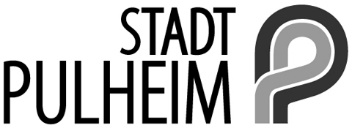 Antrag auf Leistungen nach dem Unterhaltsvorschussgesetz Stadt Pulheim -Sozialamt/Abteilung Leistung-
Unterhaltsvorschusskasse
Alte Kölner Straße 26
50259 PulheimEingangsstempel der Behörde	AktenzeichenAntrag bei UV-Stelle eingegangen amVorname, FamiliennameVorname, FamiliennameVorname, Familiennameggf. frühere Familiennamenggf. frühere FamiliennamenGeburtsdatumGeburtsortGeburtsortGeburtsortStaatsangehörigkeitStraße, HausnummerStraße, HausnummerPLZ, Ort, LandPLZ, Ort, LandPLZ, Ort, Land** Bitte fügen Sie die Geburtsurkunde des Kindes bei. **** Bitte fügen Sie die Geburtsurkunde des Kindes bei. **** Bitte fügen Sie die Geburtsurkunde des Kindes bei. **** Bitte fügen Sie die Geburtsurkunde des Kindes bei. **** Bitte fügen Sie die Geburtsurkunde des Kindes bei. **Für das Kind besteht  eine Beistandschaft beim Jugendamt __________________________________________, Az________________________,    Ansprechpartner/in ________________________________________, Tel. ____________________________,        E-Mail ___________________________________________________ eine Vormundschaft/Pflegschaft, Ansprechpartner/in _____________________________________________, Tel. _____________________________, E-Mail ____________________________________________________Das Kind wird gesetzlich vertreten durch	 die Mutter.                    den Vater.             die Eltern gemeinsam.             den Vormund.         ☐ _______________________ .Leistungen nach dem SGB II („Hartz IV“)Leistungen nach dem SGB II („Hartz IV“)Leistungen nach dem SGB II („Hartz IV“) nein ja wurden beantragtJobcenterBG-NummerLeistungen nach dem SGB XII (Sozialhilfe)Leistungen nach dem SGB XII (Sozialhilfe)Leistungen nach dem SGB XII (Sozialhilfe) nein ja wurden beantragtTrägerAktenzeichenRenteRenteRente nein	 ja, und zwar:_______________________________VersicherungsträgerHöhe der Leistung Eine Rente wurde beantragt. Eine Rente wurde abgelehnt.VersicherungsträgerAktenzeichenVorauszahlungen/AbfindungenVorauszahlungen/AbfindungenVorauszahlungen/Abfindungen nein	 ja, und zwar am:_______________________________VersicherungsträgerHöhe der LeistungKindergeldKindergeldKindergeld nein ja, laufend in Höhe von:    ______________________ €	Das Kindergeld erhält der Elternteil, bei dem das Kind lebt.	Das Kindergeld erhält der Elternteil, bei dem das Kind nicht lebt.kindergeldähnliche Leistungenkindergeldähnliche Leistungenkindergeldähnliche Leistungen nein ja, laufend in Höhe von:    ______________________ €	Die Leistung erhält der Elternteil, bei dem das Kind lebt.	Die Leistung erhält der Elternteil, bei dem das Kind nicht lebt.Für das Kind wurde bereits Unterhaltsvorschuss bezogen oder beantragt.                       	 neinFür das Kind wurde bereits Unterhaltsvorschuss bezogen oder beantragt.                       	 neinFür das Kind wurde bereits Unterhaltsvorschuss bezogen oder beantragt.                       	 nein	ja, und zwar vom/beim Jugendamt: ____________________________vom:	_______________________bis:	_______________________zu Händen von Mutter	 Vater	ja, und zwar vom/beim Jugendamt: ____________________________vom:	_______________________bis:	_______________________zu Händen von Mutter	 Vater** Bitte fügen Sie dem Antrag die Bescheide der UV-Stelle(n) bei **** Bitte fügen Sie dem Antrag die Bescheide der UV-Stelle(n) bei **** Bitte fügen Sie dem Antrag die Bescheide der UV-Stelle(n) bei **Das Kind lebt    bei seiner Mutter    bei seinem Vater      in einem Heim/in einer Pflegestelle. Das Kind lebt    bei seiner Mutter    bei seinem Vater      in einem Heim/in einer Pflegestelle. Das Kind lebt    bei seiner Mutter    bei seinem Vater      in einem Heim/in einer Pflegestelle. Das Kind lebt    bei seiner Mutter    bei seinem Vater      in einem Heim/in einer Pflegestelle. Das Kind lebt    bei seiner Mutter    bei seinem Vater      in einem Heim/in einer Pflegestelle. Das Kind lebt    bei seiner Mutter    bei seinem Vater      in einem Heim/in einer Pflegestelle. Das Kind lebt    bei seiner Mutter    bei seinem Vater      in einem Heim/in einer Pflegestelle.  wegen Krankheit, Urlaub, Kur oder Haft des Kindes oder des alleinerziehenden Elternteils leben beide vorübergehend nicht in einem Haushalt seit _________________________, bis (voraussichtlich) ____________________. wegen Krankheit, Urlaub, Kur oder Haft des Kindes oder des alleinerziehenden Elternteils leben beide vorübergehend nicht in einem Haushalt seit _________________________, bis (voraussichtlich) ____________________. wegen Krankheit, Urlaub, Kur oder Haft des Kindes oder des alleinerziehenden Elternteils leben beide vorübergehend nicht in einem Haushalt seit _________________________, bis (voraussichtlich) ____________________. wegen Krankheit, Urlaub, Kur oder Haft des Kindes oder des alleinerziehenden Elternteils leben beide vorübergehend nicht in einem Haushalt seit _________________________, bis (voraussichtlich) ____________________. wegen Krankheit, Urlaub, Kur oder Haft des Kindes oder des alleinerziehenden Elternteils leben beide vorübergehend nicht in einem Haushalt seit _________________________, bis (voraussichtlich) ____________________. wegen Krankheit, Urlaub, Kur oder Haft des Kindes oder des alleinerziehenden Elternteils leben beide vorübergehend nicht in einem Haushalt seit _________________________, bis (voraussichtlich) ____________________. wegen Krankheit, Urlaub, Kur oder Haft des Kindes oder des alleinerziehenden Elternteils leben beide vorübergehend nicht in einem Haushalt seit _________________________, bis (voraussichtlich) ____________________.Vorname, Familienname des Elternteils, bei dem das Kind lebtVorname, Familienname des Elternteils, bei dem das Kind lebtVorname, Familienname des Elternteils, bei dem das Kind lebtVorname, Familienname des Elternteils, bei dem das Kind lebtVorname, Familienname des Elternteils, bei dem das Kind lebtggf. frühere Familiennamenggf. frühere FamiliennamenGeburtsdatumGeburtsdatumGeburtsortGeburtsortGeburtsortGeburtsortStaatsangehörigkeitStraße, HausnummerStraße, HausnummerStraße, HausnummerPLZ, Ort, LandPLZ, Ort, LandPLZ, Ort, LandPLZ, Ort, LandErreichbarkeit (freiwillige Angaben, die die Antragsbearbeitung vereinfachen):Erreichbarkeit (freiwillige Angaben, die die Antragsbearbeitung vereinfachen):Erreichbarkeit (freiwillige Angaben, die die Antragsbearbeitung vereinfachen):Erreichbarkeit (freiwillige Angaben, die die Antragsbearbeitung vereinfachen):Erreichbarkeit (freiwillige Angaben, die die Antragsbearbeitung vereinfachen):Erreichbarkeit (freiwillige Angaben, die die Antragsbearbeitung vereinfachen):Erreichbarkeit (freiwillige Angaben, die die Antragsbearbeitung vereinfachen):Telefon (Festnetz)Telefon (mobil)Telefon (mobil)Telefon (mobil)E-MailE-MailE-MailFamilienstand:	 ledig            	 geschieden seit: ______________________       verwitwet seit: ______________________ verheiratet oder in eingetragener gleichgeschlechtlicher Lebenspartnerschaft lebend vom Ehegatten/eingetragenen Lebenspartner/eingetragener Lebenspartnerin getrennt lebend seit: ____________________Familienstand:	 ledig            	 geschieden seit: ______________________       verwitwet seit: ______________________ verheiratet oder in eingetragener gleichgeschlechtlicher Lebenspartnerschaft lebend vom Ehegatten/eingetragenen Lebenspartner/eingetragener Lebenspartnerin getrennt lebend seit: ____________________Familienstand:	 ledig            	 geschieden seit: ______________________       verwitwet seit: ______________________ verheiratet oder in eingetragener gleichgeschlechtlicher Lebenspartnerschaft lebend vom Ehegatten/eingetragenen Lebenspartner/eingetragener Lebenspartnerin getrennt lebend seit: ____________________Familienstand:	 ledig            	 geschieden seit: ______________________       verwitwet seit: ______________________ verheiratet oder in eingetragener gleichgeschlechtlicher Lebenspartnerschaft lebend vom Ehegatten/eingetragenen Lebenspartner/eingetragener Lebenspartnerin getrennt lebend seit: ____________________Familienstand:	 ledig            	 geschieden seit: ______________________       verwitwet seit: ______________________ verheiratet oder in eingetragener gleichgeschlechtlicher Lebenspartnerschaft lebend vom Ehegatten/eingetragenen Lebenspartner/eingetragener Lebenspartnerin getrennt lebend seit: ____________________Familienstand:	 ledig            	 geschieden seit: ______________________       verwitwet seit: ______________________ verheiratet oder in eingetragener gleichgeschlechtlicher Lebenspartnerschaft lebend vom Ehegatten/eingetragenen Lebenspartner/eingetragener Lebenspartnerin getrennt lebend seit: ____________________Familienstand:	 ledig            	 geschieden seit: ______________________       verwitwet seit: ______________________ verheiratet oder in eingetragener gleichgeschlechtlicher Lebenspartnerschaft lebend vom Ehegatten/eingetragenen Lebenspartner/eingetragener Lebenspartnerin getrennt lebend seit: ____________________Für den Elternteil, bei dem das Kind lebt, ist ein Vormund ein/e Betreuer/in bestellt.
    Name _____________________________________________________________________________________________     Straße, HausNr. _________________________________________________, PLZ, Ort ___________________________Für den Elternteil, bei dem das Kind lebt, ist ein Vormund ein/e Betreuer/in bestellt.
    Name _____________________________________________________________________________________________     Straße, HausNr. _________________________________________________, PLZ, Ort ___________________________Für den Elternteil, bei dem das Kind lebt, ist ein Vormund ein/e Betreuer/in bestellt.
    Name _____________________________________________________________________________________________     Straße, HausNr. _________________________________________________, PLZ, Ort ___________________________Für den Elternteil, bei dem das Kind lebt, ist ein Vormund ein/e Betreuer/in bestellt.
    Name _____________________________________________________________________________________________     Straße, HausNr. _________________________________________________, PLZ, Ort ___________________________Für den Elternteil, bei dem das Kind lebt, ist ein Vormund ein/e Betreuer/in bestellt.
    Name _____________________________________________________________________________________________     Straße, HausNr. _________________________________________________, PLZ, Ort ___________________________Für den Elternteil, bei dem das Kind lebt, ist ein Vormund ein/e Betreuer/in bestellt.
    Name _____________________________________________________________________________________________     Straße, HausNr. _________________________________________________, PLZ, Ort ___________________________Für den Elternteil, bei dem das Kind lebt, ist ein Vormund ein/e Betreuer/in bestellt.
    Name _____________________________________________________________________________________________     Straße, HausNr. _________________________________________________, PLZ, Ort ___________________________	Der Elternteil, bei dem das Kind lebt, war und ist mit dem anderen Elternteil nicht verheiratet. Zusätzliche Angaben für diesen Fall:	Der Elternteil, bei dem das Kind lebt, lebt mit dem anderen Elternteil nicht mehr zusammen seit _______________.	Beide Elternteile des Kindes haben nie zusammengelebt.	Der Elternteil, bei dem das Kind lebt, ist verheiratet oder ist eine gleichgeschlechtliche Lebenspartnerschaft eingegangen und lebt vom Ehegatten bzw. von der/dem Lebenspartnern/in getrennt. Zusätzliche Angaben für diesen Fall:	Ehegatte ist der andere Elternteil des Kindes.	Ehegatte/Lebenspartner/in ist nicht der andere Elternteil des Kindes, sondern (Name, Anschrift) ___________________________________________________________________________.	Die Ehegatten leben getrennt seit __________________________________.Erläuterung:	Die Ehegatten leben dauernd getrennt, wenn keine häusliche Gemeinschaft mehr besteht und 
wenigstens einer von ihnen die häusliche Gemeinschaft nicht wieder herstellen will. Eine Trennung aus beruflichen, politischen, finanziellen oder rechtlichen Gründen genügt hierfür nicht.	Die Ehescheidung bzw. die Auflösung der eingetragenen Lebenspartnerschaft wurde beantragt       am _______________________ bei (Gericht) ________________________________________________.	Der Elternteil, bei dem das Kind lebt, war und ist mit dem anderen Elternteil nicht verheiratet. Zusätzliche Angaben für diesen Fall:	Der Elternteil, bei dem das Kind lebt, lebt mit dem anderen Elternteil nicht mehr zusammen seit _______________.	Beide Elternteile des Kindes haben nie zusammengelebt.	Der Elternteil, bei dem das Kind lebt, ist verheiratet oder ist eine gleichgeschlechtliche Lebenspartnerschaft eingegangen und lebt vom Ehegatten bzw. von der/dem Lebenspartnern/in getrennt. Zusätzliche Angaben für diesen Fall:	Ehegatte ist der andere Elternteil des Kindes.	Ehegatte/Lebenspartner/in ist nicht der andere Elternteil des Kindes, sondern (Name, Anschrift) ___________________________________________________________________________.	Die Ehegatten leben getrennt seit __________________________________.Erläuterung:	Die Ehegatten leben dauernd getrennt, wenn keine häusliche Gemeinschaft mehr besteht und 
wenigstens einer von ihnen die häusliche Gemeinschaft nicht wieder herstellen will. Eine Trennung aus beruflichen, politischen, finanziellen oder rechtlichen Gründen genügt hierfür nicht.	Die Ehescheidung bzw. die Auflösung der eingetragenen Lebenspartnerschaft wurde beantragt       am _______________________ bei (Gericht) ________________________________________________.	Der Elternteil, bei dem das Kind lebt, war und ist mit dem anderen Elternteil nicht verheiratet. Zusätzliche Angaben für diesen Fall:	Der Elternteil, bei dem das Kind lebt, lebt mit dem anderen Elternteil nicht mehr zusammen seit _______________.	Beide Elternteile des Kindes haben nie zusammengelebt.	Der Elternteil, bei dem das Kind lebt, ist verheiratet oder ist eine gleichgeschlechtliche Lebenspartnerschaft eingegangen und lebt vom Ehegatten bzw. von der/dem Lebenspartnern/in getrennt. Zusätzliche Angaben für diesen Fall:	Ehegatte ist der andere Elternteil des Kindes.	Ehegatte/Lebenspartner/in ist nicht der andere Elternteil des Kindes, sondern (Name, Anschrift) ___________________________________________________________________________.	Die Ehegatten leben getrennt seit __________________________________.Erläuterung:	Die Ehegatten leben dauernd getrennt, wenn keine häusliche Gemeinschaft mehr besteht und 
wenigstens einer von ihnen die häusliche Gemeinschaft nicht wieder herstellen will. Eine Trennung aus beruflichen, politischen, finanziellen oder rechtlichen Gründen genügt hierfür nicht.	Die Ehescheidung bzw. die Auflösung der eingetragenen Lebenspartnerschaft wurde beantragt       am _______________________ bei (Gericht) ________________________________________________.	Der Elternteil, bei dem das Kind lebt, war und ist mit dem anderen Elternteil nicht verheiratet. Zusätzliche Angaben für diesen Fall:	Der Elternteil, bei dem das Kind lebt, lebt mit dem anderen Elternteil nicht mehr zusammen seit _______________.	Beide Elternteile des Kindes haben nie zusammengelebt.	Der Elternteil, bei dem das Kind lebt, ist verheiratet oder ist eine gleichgeschlechtliche Lebenspartnerschaft eingegangen und lebt vom Ehegatten bzw. von der/dem Lebenspartnern/in getrennt. Zusätzliche Angaben für diesen Fall:	Ehegatte ist der andere Elternteil des Kindes.	Ehegatte/Lebenspartner/in ist nicht der andere Elternteil des Kindes, sondern (Name, Anschrift) ___________________________________________________________________________.	Die Ehegatten leben getrennt seit __________________________________.Erläuterung:	Die Ehegatten leben dauernd getrennt, wenn keine häusliche Gemeinschaft mehr besteht und 
wenigstens einer von ihnen die häusliche Gemeinschaft nicht wieder herstellen will. Eine Trennung aus beruflichen, politischen, finanziellen oder rechtlichen Gründen genügt hierfür nicht.	Die Ehescheidung bzw. die Auflösung der eingetragenen Lebenspartnerschaft wurde beantragt       am _______________________ bei (Gericht) ________________________________________________.	Der Elternteil, bei dem das Kind lebt, war und ist mit dem anderen Elternteil nicht verheiratet. Zusätzliche Angaben für diesen Fall:	Der Elternteil, bei dem das Kind lebt, lebt mit dem anderen Elternteil nicht mehr zusammen seit _______________.	Beide Elternteile des Kindes haben nie zusammengelebt.	Der Elternteil, bei dem das Kind lebt, ist verheiratet oder ist eine gleichgeschlechtliche Lebenspartnerschaft eingegangen und lebt vom Ehegatten bzw. von der/dem Lebenspartnern/in getrennt. Zusätzliche Angaben für diesen Fall:	Ehegatte ist der andere Elternteil des Kindes.	Ehegatte/Lebenspartner/in ist nicht der andere Elternteil des Kindes, sondern (Name, Anschrift) ___________________________________________________________________________.	Die Ehegatten leben getrennt seit __________________________________.Erläuterung:	Die Ehegatten leben dauernd getrennt, wenn keine häusliche Gemeinschaft mehr besteht und 
wenigstens einer von ihnen die häusliche Gemeinschaft nicht wieder herstellen will. Eine Trennung aus beruflichen, politischen, finanziellen oder rechtlichen Gründen genügt hierfür nicht.	Die Ehescheidung bzw. die Auflösung der eingetragenen Lebenspartnerschaft wurde beantragt       am _______________________ bei (Gericht) ________________________________________________.	Der Elternteil, bei dem das Kind lebt, war und ist mit dem anderen Elternteil nicht verheiratet. Zusätzliche Angaben für diesen Fall:	Der Elternteil, bei dem das Kind lebt, lebt mit dem anderen Elternteil nicht mehr zusammen seit _______________.	Beide Elternteile des Kindes haben nie zusammengelebt.	Der Elternteil, bei dem das Kind lebt, ist verheiratet oder ist eine gleichgeschlechtliche Lebenspartnerschaft eingegangen und lebt vom Ehegatten bzw. von der/dem Lebenspartnern/in getrennt. Zusätzliche Angaben für diesen Fall:	Ehegatte ist der andere Elternteil des Kindes.	Ehegatte/Lebenspartner/in ist nicht der andere Elternteil des Kindes, sondern (Name, Anschrift) ___________________________________________________________________________.	Die Ehegatten leben getrennt seit __________________________________.Erläuterung:	Die Ehegatten leben dauernd getrennt, wenn keine häusliche Gemeinschaft mehr besteht und 
wenigstens einer von ihnen die häusliche Gemeinschaft nicht wieder herstellen will. Eine Trennung aus beruflichen, politischen, finanziellen oder rechtlichen Gründen genügt hierfür nicht.	Die Ehescheidung bzw. die Auflösung der eingetragenen Lebenspartnerschaft wurde beantragt       am _______________________ bei (Gericht) ________________________________________________.	Der Elternteil, bei dem das Kind lebt, war und ist mit dem anderen Elternteil nicht verheiratet. Zusätzliche Angaben für diesen Fall:	Der Elternteil, bei dem das Kind lebt, lebt mit dem anderen Elternteil nicht mehr zusammen seit _______________.	Beide Elternteile des Kindes haben nie zusammengelebt.	Der Elternteil, bei dem das Kind lebt, ist verheiratet oder ist eine gleichgeschlechtliche Lebenspartnerschaft eingegangen und lebt vom Ehegatten bzw. von der/dem Lebenspartnern/in getrennt. Zusätzliche Angaben für diesen Fall:	Ehegatte ist der andere Elternteil des Kindes.	Ehegatte/Lebenspartner/in ist nicht der andere Elternteil des Kindes, sondern (Name, Anschrift) ___________________________________________________________________________.	Die Ehegatten leben getrennt seit __________________________________.Erläuterung:	Die Ehegatten leben dauernd getrennt, wenn keine häusliche Gemeinschaft mehr besteht und 
wenigstens einer von ihnen die häusliche Gemeinschaft nicht wieder herstellen will. Eine Trennung aus beruflichen, politischen, finanziellen oder rechtlichen Gründen genügt hierfür nicht.	Die Ehescheidung bzw. die Auflösung der eingetragenen Lebenspartnerschaft wurde beantragt       am _______________________ bei (Gericht) ________________________________________________. ** Bitte fügen Sie dem Antrag Nachweise bei. ** ** Bitte fügen Sie dem Antrag Nachweise bei. ** ** Bitte fügen Sie dem Antrag Nachweise bei. ** ** Bitte fügen Sie dem Antrag Nachweise bei. ** ** Bitte fügen Sie dem Antrag Nachweise bei. ** ** Bitte fügen Sie dem Antrag Nachweise bei. ** ** Bitte fügen Sie dem Antrag Nachweise bei. **Der Elternteil, bei dem das Kind lebt, besitzt	keine Lohnsteuerkarte	besitzt eine Lohnsteuerkarte, auf der die Steuerklasse    I     II     III     IV     V     VI     eingetragen ist.Der Elternteil, bei dem das Kind lebt, besitzt	keine Lohnsteuerkarte	besitzt eine Lohnsteuerkarte, auf der die Steuerklasse    I     II     III     IV     V     VI     eingetragen ist.Der Elternteil, bei dem das Kind lebt, besitzt	keine Lohnsteuerkarte	besitzt eine Lohnsteuerkarte, auf der die Steuerklasse    I     II     III     IV     V     VI     eingetragen ist.Der Elternteil, bei dem das Kind lebt, besitzt	keine Lohnsteuerkarte	besitzt eine Lohnsteuerkarte, auf der die Steuerklasse    I     II     III     IV     V     VI     eingetragen ist.Der Elternteil, bei dem das Kind lebt, besitzt	keine Lohnsteuerkarte	besitzt eine Lohnsteuerkarte, auf der die Steuerklasse    I     II     III     IV     V     VI     eingetragen ist.Der Elternteil, bei dem das Kind lebt, besitzt	keine Lohnsteuerkarte	besitzt eine Lohnsteuerkarte, auf der die Steuerklasse    I     II     III     IV     V     VI     eingetragen ist.Der Elternteil, bei dem das Kind lebt, besitzt	keine Lohnsteuerkarte	besitzt eine Lohnsteuerkarte, auf der die Steuerklasse    I     II     III     IV     V     VI     eingetragen ist.Das Kind besitzt	eine Niederlassungs-erlaubnis	eine Aufenthalts-erlaubnisseit dem:___________befristet bis:___________	weder eine Niederlassungs- noch eine AufenthaltserlaubnisDer Elternteil, bei dem das Kind lebt, besitzt	eine Niederlassungs-erlaubnis	eineAufenthalts-erlaubnis/Blaue Karte EUseit dem:___________befristet bis:___________	weder eine Niederlassungs- noch eine Aufenthaltserlaubnis** Bitte fügen Sie die Niederlassungs-/Aufenthaltserlaubnis bei. **** Bitte fügen Sie die Niederlassungs-/Aufenthaltserlaubnis bei. **** Bitte fügen Sie die Niederlassungs-/Aufenthaltserlaubnis bei. **** Bitte fügen Sie die Niederlassungs-/Aufenthaltserlaubnis bei. **** Bitte fügen Sie die Niederlassungs-/Aufenthaltserlaubnis bei. **** Bitte fügen Sie die Niederlassungs-/Aufenthaltserlaubnis bei. **Vorname, FamiliennameVorname, FamiliennameVorname, FamiliennameVorname, FamiliennameVorname, Familiennameggf. frühere FamiliennamenGeburtsdatumGeburtsdatumGeburtsortGeburtsortGeburtsortggf. SterbedatumFamilienstand	 unbekannt                  ledig                verheiratet         geschieden              verwitwet  getrennt nach Ehe      getrennt nach Beziehung             in eingetr. gleichgeschlechtlicher LebenspartnerschaftFamilienstand	 unbekannt                  ledig                verheiratet         geschieden              verwitwet  getrennt nach Ehe      getrennt nach Beziehung             in eingetr. gleichgeschlechtlicher LebenspartnerschaftFamilienstand	 unbekannt                  ledig                verheiratet         geschieden              verwitwet  getrennt nach Ehe      getrennt nach Beziehung             in eingetr. gleichgeschlechtlicher LebenspartnerschaftFamilienstand	 unbekannt                  ledig                verheiratet         geschieden              verwitwet  getrennt nach Ehe      getrennt nach Beziehung             in eingetr. gleichgeschlechtlicher LebenspartnerschaftFamilienstand	 unbekannt                  ledig                verheiratet         geschieden              verwitwet  getrennt nach Ehe      getrennt nach Beziehung             in eingetr. gleichgeschlechtlicher LebenspartnerschaftFamilienstand	 unbekannt                  ledig                verheiratet         geschieden              verwitwet  getrennt nach Ehe      getrennt nach Beziehung             in eingetr. gleichgeschlechtlicher LebenspartnerschaftStraße, HausnummerStraße, HausnummerStraße, HausnummerPLZ, Ort, Land PLZ, Ort, Land PLZ, Ort, Land Telefon (Festnetz)Telefon (mobil)Telefon (mobil)Telefon (mobil)E-Mail-AdressenE-Mail-AdressenStaatsangehörigkeit	 deutsch                       EU-Ausland                    Nicht-EU-Ausland                 Staatsangehörigkeit	 deutsch                       EU-Ausland                    Nicht-EU-Ausland                 Staatsangehörigkeit	 deutsch                       EU-Ausland                    Nicht-EU-Ausland                 Staatsangehörigkeit	 deutsch                       EU-Ausland                    Nicht-EU-Ausland                 Staatsangehörigkeit	 deutsch                       EU-Ausland                    Nicht-EU-Ausland                 Staatsangehörigkeit	 deutsch                       EU-Ausland                    Nicht-EU-Ausland                 Bei Angehörigen von Nicht-EU-Staaten:Der Elternteil, bei dem das Kind nicht lebt, besitzt eine/n  Niederlassungserlaubnis        Aufenthaltserlaubnis                  Duldung                  Auskunftsnachweis  _________________________________________Bei Angehörigen von Nicht-EU-Staaten:Der Elternteil, bei dem das Kind nicht lebt, besitzt eine/n  Niederlassungserlaubnis        Aufenthaltserlaubnis                  Duldung                  Auskunftsnachweis  _________________________________________Bei Angehörigen von Nicht-EU-Staaten:Der Elternteil, bei dem das Kind nicht lebt, besitzt eine/n  Niederlassungserlaubnis        Aufenthaltserlaubnis                  Duldung                  Auskunftsnachweis  _________________________________________Bei Angehörigen von Nicht-EU-Staaten:Der Elternteil, bei dem das Kind nicht lebt, besitzt eine/n  Niederlassungserlaubnis        Aufenthaltserlaubnis                  Duldung                  Auskunftsnachweis  _________________________________________Bei Angehörigen von Nicht-EU-Staaten:Der Elternteil, bei dem das Kind nicht lebt, besitzt eine/n  Niederlassungserlaubnis        Aufenthaltserlaubnis                  Duldung                  Auskunftsnachweis  _________________________________________Bei Angehörigen von Nicht-EU-Staaten:Der Elternteil, bei dem das Kind nicht lebt, besitzt eine/n  Niederlassungserlaubnis        Aufenthaltserlaubnis                  Duldung                  Auskunftsnachweis  _________________________________________Der Elternteil, bei dem das Kind nicht lebt, erzielt Einkommen als Arbeitnehmer/in in Höhe von (ca.)  ___________________________ Euro monatlich. als Selbstständige/r in Höhe von (ca.)  ___________________________ Euro monatlich. aus Vermietung und Verpachtung in Höhe von (ca.)  ___________________________ Euro monatlich. in Form von Kapitaleinkünften (Zinsen, Dividenden) in Höhe von (ca.)  ___________________________ Euro jährlich. in Form einer Rente (auch bei Erwerbsunfähigkeit oder -minderung) in Höhe von (ca.)  __________________ Euro     monatlich von folgender Stelle: ___________________________. in Form von Unterhalt in Höhe von (ca.)  ___________________________ Euro monatlich. in Form von Leistungen nach dem SGB III (z.B. Arbeitslosengeld I) in Höhe von (ca.) __________________ Euro      monatlich von folgender Stelle: ___________________________. in Form von BAföG-Leistungen in Höhe von (ca.) ______________________________ Euro monatlich
     von der BAföG-Stelle ___________________________. in Form von Leistungen nach dem SGB II („Hartz IV“)  in Höhe von (ca.)  ___________________________ Euro      monatlich von Jobcenter  ___________________________, BG-Nummer ________________________. in Form von Leistungen nach dem SGB XII (Sozialhilfe) in Höhe von (ca.)  ___________________________ Euro      monatlich von folgender Stelle ___________________________, Aktenzeichen ________________________. _____________________________________ in Höhe von (ca.) ___________________________ Euro monatlich.Der Elternteil, bei dem das Kind nicht lebt, erzielt Einkommen als Arbeitnehmer/in in Höhe von (ca.)  ___________________________ Euro monatlich. als Selbstständige/r in Höhe von (ca.)  ___________________________ Euro monatlich. aus Vermietung und Verpachtung in Höhe von (ca.)  ___________________________ Euro monatlich. in Form von Kapitaleinkünften (Zinsen, Dividenden) in Höhe von (ca.)  ___________________________ Euro jährlich. in Form einer Rente (auch bei Erwerbsunfähigkeit oder -minderung) in Höhe von (ca.)  __________________ Euro     monatlich von folgender Stelle: ___________________________. in Form von Unterhalt in Höhe von (ca.)  ___________________________ Euro monatlich. in Form von Leistungen nach dem SGB III (z.B. Arbeitslosengeld I) in Höhe von (ca.) __________________ Euro      monatlich von folgender Stelle: ___________________________. in Form von BAföG-Leistungen in Höhe von (ca.) ______________________________ Euro monatlich
     von der BAföG-Stelle ___________________________. in Form von Leistungen nach dem SGB II („Hartz IV“)  in Höhe von (ca.)  ___________________________ Euro      monatlich von Jobcenter  ___________________________, BG-Nummer ________________________. in Form von Leistungen nach dem SGB XII (Sozialhilfe) in Höhe von (ca.)  ___________________________ Euro      monatlich von folgender Stelle ___________________________, Aktenzeichen ________________________. _____________________________________ in Höhe von (ca.) ___________________________ Euro monatlich.Der Elternteil, bei dem das Kind nicht lebt, erzielt Einkommen als Arbeitnehmer/in in Höhe von (ca.)  ___________________________ Euro monatlich. als Selbstständige/r in Höhe von (ca.)  ___________________________ Euro monatlich. aus Vermietung und Verpachtung in Höhe von (ca.)  ___________________________ Euro monatlich. in Form von Kapitaleinkünften (Zinsen, Dividenden) in Höhe von (ca.)  ___________________________ Euro jährlich. in Form einer Rente (auch bei Erwerbsunfähigkeit oder -minderung) in Höhe von (ca.)  __________________ Euro     monatlich von folgender Stelle: ___________________________. in Form von Unterhalt in Höhe von (ca.)  ___________________________ Euro monatlich. in Form von Leistungen nach dem SGB III (z.B. Arbeitslosengeld I) in Höhe von (ca.) __________________ Euro      monatlich von folgender Stelle: ___________________________. in Form von BAföG-Leistungen in Höhe von (ca.) ______________________________ Euro monatlich
     von der BAföG-Stelle ___________________________. in Form von Leistungen nach dem SGB II („Hartz IV“)  in Höhe von (ca.)  ___________________________ Euro      monatlich von Jobcenter  ___________________________, BG-Nummer ________________________. in Form von Leistungen nach dem SGB XII (Sozialhilfe) in Höhe von (ca.)  ___________________________ Euro      monatlich von folgender Stelle ___________________________, Aktenzeichen ________________________. _____________________________________ in Höhe von (ca.) ___________________________ Euro monatlich.Der Elternteil, bei dem das Kind nicht lebt, erzielt Einkommen als Arbeitnehmer/in in Höhe von (ca.)  ___________________________ Euro monatlich. als Selbstständige/r in Höhe von (ca.)  ___________________________ Euro monatlich. aus Vermietung und Verpachtung in Höhe von (ca.)  ___________________________ Euro monatlich. in Form von Kapitaleinkünften (Zinsen, Dividenden) in Höhe von (ca.)  ___________________________ Euro jährlich. in Form einer Rente (auch bei Erwerbsunfähigkeit oder -minderung) in Höhe von (ca.)  __________________ Euro     monatlich von folgender Stelle: ___________________________. in Form von Unterhalt in Höhe von (ca.)  ___________________________ Euro monatlich. in Form von Leistungen nach dem SGB III (z.B. Arbeitslosengeld I) in Höhe von (ca.) __________________ Euro      monatlich von folgender Stelle: ___________________________. in Form von BAföG-Leistungen in Höhe von (ca.) ______________________________ Euro monatlich
     von der BAföG-Stelle ___________________________. in Form von Leistungen nach dem SGB II („Hartz IV“)  in Höhe von (ca.)  ___________________________ Euro      monatlich von Jobcenter  ___________________________, BG-Nummer ________________________. in Form von Leistungen nach dem SGB XII (Sozialhilfe) in Höhe von (ca.)  ___________________________ Euro      monatlich von folgender Stelle ___________________________, Aktenzeichen ________________________. _____________________________________ in Höhe von (ca.) ___________________________ Euro monatlich.Der Elternteil, bei dem das Kind nicht lebt, erzielt Einkommen als Arbeitnehmer/in in Höhe von (ca.)  ___________________________ Euro monatlich. als Selbstständige/r in Höhe von (ca.)  ___________________________ Euro monatlich. aus Vermietung und Verpachtung in Höhe von (ca.)  ___________________________ Euro monatlich. in Form von Kapitaleinkünften (Zinsen, Dividenden) in Höhe von (ca.)  ___________________________ Euro jährlich. in Form einer Rente (auch bei Erwerbsunfähigkeit oder -minderung) in Höhe von (ca.)  __________________ Euro     monatlich von folgender Stelle: ___________________________. in Form von Unterhalt in Höhe von (ca.)  ___________________________ Euro monatlich. in Form von Leistungen nach dem SGB III (z.B. Arbeitslosengeld I) in Höhe von (ca.) __________________ Euro      monatlich von folgender Stelle: ___________________________. in Form von BAföG-Leistungen in Höhe von (ca.) ______________________________ Euro monatlich
     von der BAföG-Stelle ___________________________. in Form von Leistungen nach dem SGB II („Hartz IV“)  in Höhe von (ca.)  ___________________________ Euro      monatlich von Jobcenter  ___________________________, BG-Nummer ________________________. in Form von Leistungen nach dem SGB XII (Sozialhilfe) in Höhe von (ca.)  ___________________________ Euro      monatlich von folgender Stelle ___________________________, Aktenzeichen ________________________. _____________________________________ in Höhe von (ca.) ___________________________ Euro monatlich.Der Elternteil, bei dem das Kind nicht lebt, erzielt Einkommen als Arbeitnehmer/in in Höhe von (ca.)  ___________________________ Euro monatlich. als Selbstständige/r in Höhe von (ca.)  ___________________________ Euro monatlich. aus Vermietung und Verpachtung in Höhe von (ca.)  ___________________________ Euro monatlich. in Form von Kapitaleinkünften (Zinsen, Dividenden) in Höhe von (ca.)  ___________________________ Euro jährlich. in Form einer Rente (auch bei Erwerbsunfähigkeit oder -minderung) in Höhe von (ca.)  __________________ Euro     monatlich von folgender Stelle: ___________________________. in Form von Unterhalt in Höhe von (ca.)  ___________________________ Euro monatlich. in Form von Leistungen nach dem SGB III (z.B. Arbeitslosengeld I) in Höhe von (ca.) __________________ Euro      monatlich von folgender Stelle: ___________________________. in Form von BAföG-Leistungen in Höhe von (ca.) ______________________________ Euro monatlich
     von der BAföG-Stelle ___________________________. in Form von Leistungen nach dem SGB II („Hartz IV“)  in Höhe von (ca.)  ___________________________ Euro      monatlich von Jobcenter  ___________________________, BG-Nummer ________________________. in Form von Leistungen nach dem SGB XII (Sozialhilfe) in Höhe von (ca.)  ___________________________ Euro      monatlich von folgender Stelle ___________________________, Aktenzeichen ________________________. _____________________________________ in Höhe von (ca.) ___________________________ Euro monatlich.Falls der Elternteil, bei dem das Kind nicht lebt, Arbeitnehmer/in ist:Arbeitgeber ist __________________________________________________, Straße, Haus-Nr.:_______________________________________, PLZ, Ort _______________________, Land ___________Falls der Elternteil, bei dem das Kind nicht lebt, Arbeitnehmer/in ist:Arbeitgeber ist __________________________________________________, Straße, Haus-Nr.:_______________________________________, PLZ, Ort _______________________, Land ___________Falls der Elternteil, bei dem das Kind nicht lebt, Arbeitnehmer/in ist:Arbeitgeber ist __________________________________________________, Straße, Haus-Nr.:_______________________________________, PLZ, Ort _______________________, Land ___________Falls der Elternteil, bei dem das Kind nicht lebt, Arbeitnehmer/in ist:Arbeitgeber ist __________________________________________________, Straße, Haus-Nr.:_______________________________________, PLZ, Ort _______________________, Land ___________Falls der Elternteil, bei dem das Kind nicht lebt, Arbeitnehmer/in ist:Arbeitgeber ist __________________________________________________, Straße, Haus-Nr.:_______________________________________, PLZ, Ort _______________________, Land ___________Falls der Elternteil, bei dem das Kind nicht lebt, Arbeitnehmer/in ist:Arbeitgeber ist __________________________________________________, Straße, Haus-Nr.:_______________________________________, PLZ, Ort _______________________, Land ___________Der Elternteil, bei dem das Kind nicht lebt, verfügt über folgendes Vermögen: ____________________________________________________________________________________________________Der Elternteil, bei dem das Kind nicht lebt, verfügt über folgendes Vermögen: ____________________________________________________________________________________________________Der Elternteil, bei dem das Kind nicht lebt, verfügt über folgendes Vermögen: ____________________________________________________________________________________________________Der Elternteil, bei dem das Kind nicht lebt, verfügt über folgendes Vermögen: ____________________________________________________________________________________________________Der Elternteil, bei dem das Kind nicht lebt, verfügt über folgendes Vermögen: ____________________________________________________________________________________________________Der Elternteil, bei dem das Kind nicht lebt, verfügt über folgendes Vermögen: ____________________________________________________________________________________________________Bankverbindung des Elternteils, bei dem das Kind nicht lebt IBAN ________________________________________, BIC ___________________, Institut _______________________Bankverbindung des Elternteils, bei dem das Kind nicht lebt IBAN ________________________________________, BIC ___________________, Institut _______________________Bankverbindung des Elternteils, bei dem das Kind nicht lebt IBAN ________________________________________, BIC ___________________, Institut _______________________Bankverbindung des Elternteils, bei dem das Kind nicht lebt IBAN ________________________________________, BIC ___________________, Institut _______________________Bankverbindung des Elternteils, bei dem das Kind nicht lebt IBAN ________________________________________, BIC ___________________, Institut _______________________Bankverbindung des Elternteils, bei dem das Kind nicht lebt IBAN ________________________________________, BIC ___________________, Institut _______________________Steuer- und Sozialversicherungsnummer des Elternteils, bei dem das Kind nicht lebt:Steueridentifikationsnummer ____________________________________________________, 
Rentenversicherungsnummer ___________________________________________________,Krankenversicherung ___________________________, Krankenversicherungsnummer ___________________________Steuer- und Sozialversicherungsnummer des Elternteils, bei dem das Kind nicht lebt:Steueridentifikationsnummer ____________________________________________________, 
Rentenversicherungsnummer ___________________________________________________,Krankenversicherung ___________________________, Krankenversicherungsnummer ___________________________Steuer- und Sozialversicherungsnummer des Elternteils, bei dem das Kind nicht lebt:Steueridentifikationsnummer ____________________________________________________, 
Rentenversicherungsnummer ___________________________________________________,Krankenversicherung ___________________________, Krankenversicherungsnummer ___________________________Steuer- und Sozialversicherungsnummer des Elternteils, bei dem das Kind nicht lebt:Steueridentifikationsnummer ____________________________________________________, 
Rentenversicherungsnummer ___________________________________________________,Krankenversicherung ___________________________, Krankenversicherungsnummer ___________________________Steuer- und Sozialversicherungsnummer des Elternteils, bei dem das Kind nicht lebt:Steueridentifikationsnummer ____________________________________________________, 
Rentenversicherungsnummer ___________________________________________________,Krankenversicherung ___________________________, Krankenversicherungsnummer ___________________________Steuer- und Sozialversicherungsnummer des Elternteils, bei dem das Kind nicht lebt:Steueridentifikationsnummer ____________________________________________________, 
Rentenversicherungsnummer ___________________________________________________,Krankenversicherung ___________________________, Krankenversicherungsnummer ___________________________Der Elternteil, bei dem das Kind nicht lebt, verfügt über folgenden Schulabschluss: unbekannt 	 Realschulabschluss oder vergleichbarer Abschluss 	 kein Schulabschluss 	 Fachhochschulreife	 Hauptschulabschluss 	 AbiturDer Elternteil, bei dem das Kind nicht lebt, hat keine Berufsausbildung und kein Studium abgeschlossen. eine Berufsausbildung als _______________________________________ abgeschlossen. ein Studium im Fach ___________________________________________ abgeschlossen.Der Elternteil, bei dem das Kind nicht lebt, verfügt über folgenden Schulabschluss: unbekannt 	 Realschulabschluss oder vergleichbarer Abschluss 	 kein Schulabschluss 	 Fachhochschulreife	 Hauptschulabschluss 	 AbiturDer Elternteil, bei dem das Kind nicht lebt, hat keine Berufsausbildung und kein Studium abgeschlossen. eine Berufsausbildung als _______________________________________ abgeschlossen. ein Studium im Fach ___________________________________________ abgeschlossen.Der Elternteil, bei dem das Kind nicht lebt, verfügt über folgenden Schulabschluss: unbekannt 	 Realschulabschluss oder vergleichbarer Abschluss 	 kein Schulabschluss 	 Fachhochschulreife	 Hauptschulabschluss 	 AbiturDer Elternteil, bei dem das Kind nicht lebt, hat keine Berufsausbildung und kein Studium abgeschlossen. eine Berufsausbildung als _______________________________________ abgeschlossen. ein Studium im Fach ___________________________________________ abgeschlossen.Der Elternteil, bei dem das Kind nicht lebt, verfügt über folgenden Schulabschluss: unbekannt 	 Realschulabschluss oder vergleichbarer Abschluss 	 kein Schulabschluss 	 Fachhochschulreife	 Hauptschulabschluss 	 AbiturDer Elternteil, bei dem das Kind nicht lebt, hat keine Berufsausbildung und kein Studium abgeschlossen. eine Berufsausbildung als _______________________________________ abgeschlossen. ein Studium im Fach ___________________________________________ abgeschlossen.Der Elternteil, bei dem das Kind nicht lebt, verfügt über folgenden Schulabschluss: unbekannt 	 Realschulabschluss oder vergleichbarer Abschluss 	 kein Schulabschluss 	 Fachhochschulreife	 Hauptschulabschluss 	 AbiturDer Elternteil, bei dem das Kind nicht lebt, hat keine Berufsausbildung und kein Studium abgeschlossen. eine Berufsausbildung als _______________________________________ abgeschlossen. ein Studium im Fach ___________________________________________ abgeschlossen.Der Elternteil, bei dem das Kind nicht lebt, verfügt über folgenden Schulabschluss: unbekannt 	 Realschulabschluss oder vergleichbarer Abschluss 	 kein Schulabschluss 	 Fachhochschulreife	 Hauptschulabschluss 	 AbiturDer Elternteil, bei dem das Kind nicht lebt, hat keine Berufsausbildung und kein Studium abgeschlossen. eine Berufsausbildung als _______________________________________ abgeschlossen. ein Studium im Fach ___________________________________________ abgeschlossen. Der Elternteil, bei dem das Kind nicht lebt, wird in Unterhaltsangelegenheiten anwaltlich vertreten durch:Name __________________________________________________________________________________________, Straße, Haus-Nr.:_____________________________________, PLZ, Ort _____________________________________ Der Elternteil, bei dem das Kind nicht lebt, wird in Unterhaltsangelegenheiten anwaltlich vertreten durch:Name __________________________________________________________________________________________, Straße, Haus-Nr.:_____________________________________, PLZ, Ort _____________________________________ Der Elternteil, bei dem das Kind nicht lebt, wird in Unterhaltsangelegenheiten anwaltlich vertreten durch:Name __________________________________________________________________________________________, Straße, Haus-Nr.:_____________________________________, PLZ, Ort _____________________________________ Der Elternteil, bei dem das Kind nicht lebt, wird in Unterhaltsangelegenheiten anwaltlich vertreten durch:Name __________________________________________________________________________________________, Straße, Haus-Nr.:_____________________________________, PLZ, Ort _____________________________________ Der Elternteil, bei dem das Kind nicht lebt, wird in Unterhaltsangelegenheiten anwaltlich vertreten durch:Name __________________________________________________________________________________________, Straße, Haus-Nr.:_____________________________________, PLZ, Ort _____________________________________ Der Elternteil, bei dem das Kind nicht lebt, wird in Unterhaltsangelegenheiten anwaltlich vertreten durch:Name __________________________________________________________________________________________, Straße, Haus-Nr.:_____________________________________, PLZ, Ort _____________________________________Für den Elternteil, bei dem das Kind nicht lebt ist,ein Vormundein/e Betreuer/in bestellt:Name __________________________________________________________________________________________, Straße, Haus-Nr.:______________________________________, PLZ, Ort ____________________________________Für den Elternteil, bei dem das Kind nicht lebt ist,ein Vormundein/e Betreuer/in bestellt:Name __________________________________________________________________________________________, Straße, Haus-Nr.:______________________________________, PLZ, Ort ____________________________________Für den Elternteil, bei dem das Kind nicht lebt ist,ein Vormundein/e Betreuer/in bestellt:Name __________________________________________________________________________________________, Straße, Haus-Nr.:______________________________________, PLZ, Ort ____________________________________Für den Elternteil, bei dem das Kind nicht lebt ist,ein Vormundein/e Betreuer/in bestellt:Name __________________________________________________________________________________________, Straße, Haus-Nr.:______________________________________, PLZ, Ort ____________________________________Für den Elternteil, bei dem das Kind nicht lebt ist,ein Vormundein/e Betreuer/in bestellt:Name __________________________________________________________________________________________, Straße, Haus-Nr.:______________________________________, PLZ, Ort ____________________________________Für den Elternteil, bei dem das Kind nicht lebt ist,ein Vormundein/e Betreuer/in bestellt:Name __________________________________________________________________________________________, Straße, Haus-Nr.:______________________________________, PLZ, Ort ____________________________________Der Elternteil, bei dem das Kind nicht lebt, betreut das Kind regelmäßigNein          Ja (bitte erläutern: Jede Woche? An welchen Wochentagen? Wie oft übernachtet das Kind monatlich bei                               diesem Elternteil?)   
________________________________________________________________________________________________Der Elternteil, bei dem das Kind nicht lebt, betreut das Kind regelmäßigNein          Ja (bitte erläutern: Jede Woche? An welchen Wochentagen? Wie oft übernachtet das Kind monatlich bei                               diesem Elternteil?)   
________________________________________________________________________________________________Der Elternteil, bei dem das Kind nicht lebt, betreut das Kind regelmäßigNein          Ja (bitte erläutern: Jede Woche? An welchen Wochentagen? Wie oft übernachtet das Kind monatlich bei                               diesem Elternteil?)   
________________________________________________________________________________________________Der Elternteil, bei dem das Kind nicht lebt, betreut das Kind regelmäßigNein          Ja (bitte erläutern: Jede Woche? An welchen Wochentagen? Wie oft übernachtet das Kind monatlich bei                               diesem Elternteil?)   
________________________________________________________________________________________________Der Elternteil, bei dem das Kind nicht lebt, betreut das Kind regelmäßigNein          Ja (bitte erläutern: Jede Woche? An welchen Wochentagen? Wie oft übernachtet das Kind monatlich bei                               diesem Elternteil?)   
________________________________________________________________________________________________Der Elternteil, bei dem das Kind nicht lebt, betreut das Kind regelmäßigNein          Ja (bitte erläutern: Jede Woche? An welchen Wochentagen? Wie oft übernachtet das Kind monatlich bei                               diesem Elternteil?)   
________________________________________________________________________________________________Der Elternteil, bei dem das Kind nicht lebt, könnte meiner Ansicht nach den Mindestunterhalt für das Kind bezahlen.
 Ja, weil ________________________________________________________________________________________     (z.B. wegen ausreichendem Einkommen, besonderen Vermögenswerten)  Nein, weil _______________________________________________________________________________________     (z.B. wegen Erwerbsunfähigkeit)Der Elternteil, bei dem das Kind nicht lebt, könnte meiner Ansicht nach den Mindestunterhalt für das Kind bezahlen.
 Ja, weil ________________________________________________________________________________________     (z.B. wegen ausreichendem Einkommen, besonderen Vermögenswerten)  Nein, weil _______________________________________________________________________________________     (z.B. wegen Erwerbsunfähigkeit)Der Elternteil, bei dem das Kind nicht lebt, könnte meiner Ansicht nach den Mindestunterhalt für das Kind bezahlen.
 Ja, weil ________________________________________________________________________________________     (z.B. wegen ausreichendem Einkommen, besonderen Vermögenswerten)  Nein, weil _______________________________________________________________________________________     (z.B. wegen Erwerbsunfähigkeit)Der Elternteil, bei dem das Kind nicht lebt, könnte meiner Ansicht nach den Mindestunterhalt für das Kind bezahlen.
 Ja, weil ________________________________________________________________________________________     (z.B. wegen ausreichendem Einkommen, besonderen Vermögenswerten)  Nein, weil _______________________________________________________________________________________     (z.B. wegen Erwerbsunfähigkeit)Der Elternteil, bei dem das Kind nicht lebt, könnte meiner Ansicht nach den Mindestunterhalt für das Kind bezahlen.
 Ja, weil ________________________________________________________________________________________     (z.B. wegen ausreichendem Einkommen, besonderen Vermögenswerten)  Nein, weil _______________________________________________________________________________________     (z.B. wegen Erwerbsunfähigkeit)Der Elternteil, bei dem das Kind nicht lebt, könnte meiner Ansicht nach den Mindestunterhalt für das Kind bezahlen.
 Ja, weil ________________________________________________________________________________________     (z.B. wegen ausreichendem Einkommen, besonderen Vermögenswerten)  Nein, weil _______________________________________________________________________________________     (z.B. wegen Erwerbsunfähigkeit)Bei Kindern, deren Eltern nicht miteinander verheiratet sind:Bei Kindern, deren Eltern nicht miteinander verheiratet sind:Bei Kindern, deren Eltern miteinander verheiratet sind:Die Vaterschaft wurde anerkannt am ____________________________. wurde gerichtlich festgestellt am __________________Die Vaterschaft wurde anerkannt am ____________________________. wurde gerichtlich festgestellt am __________________Der Ehemann ist der leibliche Vater des Kindes. ja  nein   ** Bitte Urkunde/Beschluss/Urteil beifügen **   ** Bitte Urkunde/Beschluss/Urteil beifügen **Der Ehemann ist der leibliche Vater des Kindes. ja  neinWenn die Vaterschaft noch nicht anerkannt / festgestellt ist:  Vater ist __________________________________________________________________________________☐ Als Vater kommt/ kommen auch in Betracht________________________________________________________________________________________________________________________________________________________________________Wenn die Vaterschaft noch nicht anerkannt / festgestellt ist:  Vater ist __________________________________________________________________________________☐ Als Vater kommt/ kommen auch in Betracht________________________________________________________________________________________________________________________________________________________________________Wenn die Vaterschaft noch nicht anerkannt / festgestellt ist:  Vater ist __________________________________________________________________________________☐ Als Vater kommt/ kommen auch in Betracht________________________________________________________________________________________________________________________________________________________________________Ein Antrag auf Feststellung/Anfechtung der Vaterschaft ist anhängig ja, bei (Gericht, Aktenzeichen) ________________________________________________________________ nein. Zur Klärung der Vaterschaft wurde Folgendes unternommen: _________________________________    ___________________________________________________________________________________________Ein Antrag auf Feststellung/Anfechtung der Vaterschaft ist anhängig ja, bei (Gericht, Aktenzeichen) ________________________________________________________________ nein. Zur Klärung der Vaterschaft wurde Folgendes unternommen: _________________________________    ___________________________________________________________________________________________Ein Antrag auf Feststellung/Anfechtung der Vaterschaft ist anhängig ja, bei (Gericht, Aktenzeichen) ________________________________________________________________ nein. Zur Klärung der Vaterschaft wurde Folgendes unternommen: _________________________________    ___________________________________________________________________________________________Die Unterhaltsverpflichtung des Elternteils, bei dem das Kind nicht lebt, wurdeDie Unterhaltsverpflichtung des Elternteils, bei dem das Kind nicht lebt, wurdeDie Unterhaltsverpflichtung des Elternteils, bei dem das Kind nicht lebt, wurde durch ein Urteil durch einen Beschluss durch einen Vergleich durch eine Urkundefestgestellt.Gericht/ Notar/ Jugendamt, Aktenzeichen:________________________________________________Gericht/ Notar/ Jugendamt, Aktenzeichen:________________________________________________** Bitte fügen Sie dem Antrag die vollstreckbare Ausfertigung des Urteils, Beschlusses, Vergleichs bzw. der Urkunde bei.**** Bitte fügen Sie dem Antrag die vollstreckbare Ausfertigung des Urteils, Beschlusses, Vergleichs bzw. der Urkunde bei.**** Bitte fügen Sie dem Antrag die vollstreckbare Ausfertigung des Urteils, Beschlusses, Vergleichs bzw. der Urkunde bei.** noch nicht festgestellt,     weil ____________________________________________________________________________________________ noch nicht festgestellt,     weil ____________________________________________________________________________________________ noch nicht festgestellt,     weil ____________________________________________________________________________________________ Der Unterhaltstitel liegt mir nicht vor, er befindet sich bei:       _______________________________________________________________________________________________ Der Unterhaltstitel liegt mir nicht vor, er befindet sich bei:       _______________________________________________________________________________________________ Der Unterhaltstitel liegt mir nicht vor, er befindet sich bei:       _______________________________________________________________________________________________Das Kind erhält von dem Elternteil, bei dem das Kind nicht lebt, Zahlungen.	nein	ja, unregelmäßig. Die letzte Zahlung betrug __________________ € und ging am __________________ ein.	ja, regelmäßig seit dem __________________ in Höhe von __________________ €. Die letzte Zahlung ging 
am __________________ ein.Der Elternteil, bei dem das Kind nicht lebt, hat eine Vorauszahlung/Abfindung geleistet. nein ja, am ________________ in Höhe von _______________ € für die Zeit vom _______________ bis _______________Es wurde vereinbart, dass der Elternteil, bei dem das Kind nicht lebt, zurzeit keinen Unterhalt zahlen muss. nein ja, durch Vereinbarung (bitte erläutern):__________________________________________________________________
_________________________________________________________________________________________________Der Elternteil, bei dem das Kind nicht lebt, zahlt gemeinsame Schulden zurück. nein ja, in Höhe von ______________________ € pro Monat an ___________________________________________Zahlt ein Dritter (z.B. Großeltern) an Stelle der/des Unterhaltspflichtigen,ist dies auf einem gesonderten Blatt anzugeben.Der Elternteil, bei dem das Kind lebt, hat eine Rechtsanwältin/einen Rechtsanwalt beauftragt, den Unterhaltsanspruch des Kindes durchzusetzen. nein, weil ______________________________________________________________ ja, und zwar (Name, Adresse und Aktenzeichen der Rechtsanwältin/des Rechtsanwalts)__________________________________________________________________________________________________Der Elternteil, bei dem das Kind lebt, hat (evtl. mit anwaltlicher Hilfe) folgende Maßnahmen ergriffen:	Er hat die Zahlung des Unterhalts schriftlich angemahnt am ________________________	Er hat einen gerichtlichen Antrag gestellt am ________________________	Er hat sich beim Jugendamt in Sachen Kindesunterhalt beraten lassen am ________________________	Er hat Strafanzeige wegen Verletzung der Unterhaltspflicht erstattet am ________________________	Er hat versucht, den Aufenthaltsort des anderen Elternteils zu ermitteln seit ________________________	Er hat sich in folgender Weise um die Durchsetzungen des Unterhaltsanspruchs bemüht:
_____________________________________________________________________
Erfolg:___________________________________________________________________** Bitte fügen Sie dem Antrag sämtliche anwaltlichen Schreiben, Schreiben Ihrerseits **und die Antworten der Gegenseite bei.Name, Vorname, frühere Familiennamen Geburtsdatumlebt bei Mutter   Vater   Sonstiges: _______________ gemeinsames Kind	 Kind der Mutter Kind des Vaters Kind der Co-Mutter/des Co-Vaters (bei gleichgeschlechtlichen Eltern) Kind der Co-Mutter/des Co-Vaters (bei gleichgeschlechtlichen Eltern) Kind der Co-Mutter/des Co-Vaters (bei gleichgeschlechtlichen Eltern)Name, Vorname frühere FamiliennamenGeburtsdatumlebt bei Mutter   Vater   Sonstiges: _______________ gemeinsames Kind Kind der Mutter Kind des Vaters☐ Kind der Co-Mutter/des Co-Vaters (bei gleichgeschlechtlichen Eltern)☐ Kind der Co-Mutter/des Co-Vaters (bei gleichgeschlechtlichen Eltern)☐ Kind der Co-Mutter/des Co-Vaters (bei gleichgeschlechtlichen Eltern)Name, Vorname frühere FamiliennamenGeburtsdatumlebt bei Mutter   Vater   Sonstiges: _______________ gemeinsames Kind Kind der Mutter Kind des Vaters☐ Kind der Co-Mutter/des Co-Vaters (bei gleichgeschlechtlichen Eltern)☐ Kind der Co-Mutter/des Co-Vaters (bei gleichgeschlechtlichen Eltern)☐ Kind der Co-Mutter/des Co-Vaters (bei gleichgeschlechtlichen Eltern)Name des Kontoinhabers/der KontoinhaberinKreditinstitutIBANBICFür den Fall, dass Unterhaltsvorschusszahlungen geleistet werden, auf die kein Anspruch besteht, ermächtige ich mein Geldinstitut, diese Beträge an die Unterhaltsvorschussstelle zurück zu überweisen.____________________, den ________________	__________________________________________________	Ort	Datum	Unterschrift des Kontoinhaber/der KontoinhaberinFür den Fall, dass Unterhaltsvorschusszahlungen geleistet werden, auf die kein Anspruch besteht, ermächtige ich mein Geldinstitut, diese Beträge an die Unterhaltsvorschussstelle zurück zu überweisen.____________________, den ________________	__________________________________________________	Ort	Datum	Unterschrift des Kontoinhaber/der KontoinhaberinIch versichere, dass ich diesen Antrag nach bestem Wissen und Gewissen ausgefüllt und alle Angaben vollständig gemacht habe. Ich habe das Merkblatt zum UVG erhalten und zur Kenntnis genommen. Auf meine Anzeigepflicht bin ich unter Hinweis auf das Merkblatt besonders aufmerksam gemacht worden. Mir ist bekannt, dass ich verpflichtet bin, alle Änderungen zu den Angaben in diesem Antrag, die Auswirkungen auf die Leistung haben könnten, unverzüglich mitzuteilen. Eine Verletzung dieser Pflicht kann als Ordnungswidrigkeit mit einer Geldbuße geahndet werden.Ein Anspruch auf Leistungen nach dem UVG besteht nicht, wenn ich die Auskünfte, die zur Durchführung dieses Gesetzes notwendig sind, nicht erteile oder wenn ich bei der Feststellung der Vaterschaft des Kindes nicht mitwirke.Für die Leistungen nach dem UVG werden die angegebenen persönlichen Daten elektronisch gespeichert und verarbeitet. Eine Übermittlung der Angaben aus dem Antrag erfolgt nur an die Stellen, die sie zur Erfüllung ihrer Aufgaben benötigen. Das Merkblatt „Informationen zur Datenverarbeitung nach Art. 13 und 14 DSGVO“ habe ich erhalten und zur Kenntnis genommen.Ich versichere, dass ich diesen Antrag nach bestem Wissen und Gewissen ausgefüllt und alle Angaben vollständig gemacht habe. Ich habe das Merkblatt zum UVG erhalten und zur Kenntnis genommen. Auf meine Anzeigepflicht bin ich unter Hinweis auf das Merkblatt besonders aufmerksam gemacht worden. Mir ist bekannt, dass ich verpflichtet bin, alle Änderungen zu den Angaben in diesem Antrag, die Auswirkungen auf die Leistung haben könnten, unverzüglich mitzuteilen. Eine Verletzung dieser Pflicht kann als Ordnungswidrigkeit mit einer Geldbuße geahndet werden.Ein Anspruch auf Leistungen nach dem UVG besteht nicht, wenn ich die Auskünfte, die zur Durchführung dieses Gesetzes notwendig sind, nicht erteile oder wenn ich bei der Feststellung der Vaterschaft des Kindes nicht mitwirke.Für die Leistungen nach dem UVG werden die angegebenen persönlichen Daten elektronisch gespeichert und verarbeitet. Eine Übermittlung der Angaben aus dem Antrag erfolgt nur an die Stellen, die sie zur Erfüllung ihrer Aufgaben benötigen. Das Merkblatt „Informationen zur Datenverarbeitung nach Art. 13 und 14 DSGVO“ habe ich erhalten und zur Kenntnis genommen.______________________, den _____________________	Ort	Datum_________________________________________________	Unterschrift der Antragstellerin/des AntragstellersName des Kreditinstituts:Bankleitzahl:Kontonummer:IBAN:BIC:Name des Kontoinhabers:soweit nicht Antragsteller/inAnschrift des Kontoinhabers:soweit nicht Antragsteller/inStadt Pulheim -Sozialamt/Abteilung Leistung-
Unterhaltsvorschusskasse
Alte Kölner Straße 26
50259 Pulheim Eingangsstempel der BehördeAktenzeichenBeiblatt bei UV-Stelle eingegangen am:Das Kind ______________________(Name), geb. __________ hat im maßgeblichen Monat Leistungen vom Jobcenter („Hartz IV“) erhalten.                               ☐ ja		☐ neinWenn ja, fügen Sie bitte den vollständigen aktuellsten Bescheid des Jobcenters für den maßgeblichen Monat bei.Wenn ja:Der Elternteil, bei dem das Kind lebt, hat im maßgeblichen Monat Bruttoeinkommen in Höhe von mindestens 600 Euro erzielt (s. Erläuterungen).☐ ja                           ☐ neinFür das Kind wurde Wohngeld beantragt.                 ☐ ja                           ☐ neinDas Kind besucht eine allgemeinbildende Schule (s. Erläuterungen).         nein ja; das Abschlusszeugnis wird voraussichtlich erteilt im _____(Monat)/____(Jahr). Das Kind geht für ein Jahr zu einer Schule im Ausland, und zwar vom _________ bis zum __________ .Falls das Kind eine allgemeinbildende Schule besucht, fügen Sie dem Antrag bitte eine Bescheinigung der Schule bei.Wenn das Kind keine allgemeinbildende Schule besucht:Das Kind bezieht folgende Einkünfte: Ausbildungsvergütung   ☐ sonstige Einkünfte aus nichtselbständiger Tätigkeit☐ Einkünfte aus Kapitalvermögen, die 120 Euro jährlich überschreiten☐ Einkünfte aus Vermietung oder Verpachtung☐ Einkünfte aus Land- oder Forstwirtschaft, Gewerbebetrieb oder selbständiger Tätigkeit☐ eine Lohnersatzleistung (z.B. Arbeitslosengeld I, Krankengeld, Insolvenzgeld, Kurzarbeitergeld, Elterngeld, Mutterschaftsgeld oder den Zuschuss des Arbeitgebers zum Mutterschaftsgeld)Falls das Kind Einkünfte bezieht, fügen Sie dem Antrag bitte entsprechende Nachweise bei (z.B. Lohn- und Gehaltsbescheinigungen bei nichtselbständiger Tätigkeit). Bitte reichen Sie entsprechende Nachweise künftig für alle Monate ein, in denen Unterhaltsvorschuss bezogen wird. Ich versichere, dass ich diesen Antrag nach bestem Wissen und Gewissen ausgefüllt und alle Angaben vollständig gemacht habe. Ich habe das Merkblatt zum UVG erhalten und zur Kenntnis genommen. Auf meine Anzeigepflicht bin ich unter Hinweis auf das Merkblatt besonders aufmerksam gemacht worden. Mir ist bekannt, dass ich verpflichtet bin, alle Änderungen zu den Angaben in diesem Antrag, die Auswirkungen auf die Leistung haben könnten, unverzüglich mitzuteilen. Eine Verletzung dieser Pflicht kann als Ordnungswidrigkeit mit einer Geldbuße geahndet werden.Ein Anspruch auf Leistungen nach dem UVG besteht nicht, wenn ich die Auskünfte, die zur Durchführung dieses Gesetzes notwendig sind, nicht erteile oder wenn ich bei der Feststellung der Vaterschaft des Kindes nicht mitwirke.Für die Leistungen nach dem UVG werden die angegebenen persönlichen Daten elektronisch gespeichert und verarbeitet. Eine Übermittlung der Angaben aus dem Antrag erfolgt nur an die Stellen, die sie zur Erfüllung ihrer Aufgaben benötigen. Das Merkblatt „Informationen zur Datenverarbeitung nach Art. 13 und 14 DSGVO“ habe ich erhalten und zur Kenntnis genommen.Ich versichere, dass ich diesen Antrag nach bestem Wissen und Gewissen ausgefüllt und alle Angaben vollständig gemacht habe. Ich habe das Merkblatt zum UVG erhalten und zur Kenntnis genommen. Auf meine Anzeigepflicht bin ich unter Hinweis auf das Merkblatt besonders aufmerksam gemacht worden. Mir ist bekannt, dass ich verpflichtet bin, alle Änderungen zu den Angaben in diesem Antrag, die Auswirkungen auf die Leistung haben könnten, unverzüglich mitzuteilen. Eine Verletzung dieser Pflicht kann als Ordnungswidrigkeit mit einer Geldbuße geahndet werden.Ein Anspruch auf Leistungen nach dem UVG besteht nicht, wenn ich die Auskünfte, die zur Durchführung dieses Gesetzes notwendig sind, nicht erteile oder wenn ich bei der Feststellung der Vaterschaft des Kindes nicht mitwirke.Für die Leistungen nach dem UVG werden die angegebenen persönlichen Daten elektronisch gespeichert und verarbeitet. Eine Übermittlung der Angaben aus dem Antrag erfolgt nur an die Stellen, die sie zur Erfüllung ihrer Aufgaben benötigen. Das Merkblatt „Informationen zur Datenverarbeitung nach Art. 13 und 14 DSGVO“ habe ich erhalten und zur Kenntnis genommen.___________________________, den ______________	Ort	Datum_________________________________________________	Unterschrift der Antragstellerin/des AntragstellersHiermit erkläre ich mich damit einverstanden, dass zur Durchführung des UVG erforderliche personenbezogene Daten an folgende Stellen übermittelt werden:[Bitte ankreuzen]□ Beistand / Jugendamt□ Jobcenter (SGB II Leistungsträger) / Arbeitsamt (SGB III Leistungsträger)	□ (Amts-) Pfleger/in□ Vormund□ Rechtsanwältin/Rechtsanwalt meines Kindes / des antragstellenden ElternteilsDiese datenschutzrechtliche Einwilligung ist freiwillig und kann durch mich jederzeit ganz oder teilweise widerrufen werden. Meine Widerrufserklärung werde ich mündlich, schriftlich oder per E-Mail an Unterhaltsvorschusskasse der Stadt Pulheim richten. Durch einen Widerruf meiner Einwilligung wird die Rechtmäßigkeit der aufgrund der Einwilligung bis zum Widerruf erfolgten Verarbeitung nicht berührt. Im Falle des Widerrufs haben die o.g. Stellen die aufgrund dieser Einwilligung erhaltenen Daten zu löschen. Weder eine Verweigerung der Einwilligung noch ein Widerruf haben für mich nachteilige Folgen. Ich hatte Gelegenheit, im Zusammenhang mit dieser datenschutzrechtlichen Einwilligung Fragen zu stellen. Diese wurden vollständig und umfassend beantwortet. Mir ist auch bekannt, dass ich jederzeit gegenüber Unterhaltsvorschusskasse der Stadt Pulheim meine datenschutzrechtlichen Betroffenenrechte geltend machen kann, insbesondere auf Auskunft über die zu meiner Person gespeicherten Daten sowie deren Berichtigung, Sperrung und Löschung. Zudem ist mir bewusst, dass ich mich bei sämtlichen Anliegen bezüglich der Verarbeitung meiner personenbezogenen Daten jederzeit an den Datenschutzbeauftragten der Stadt Pulheim wenden kann.Mir ist auch bekannt, dass ich das Recht habe, mich bei einer Datenschutz-Aufsichtsbehörde über die Verarbeitung meiner personenbezogenen Daten durch das MKFFI zu beschweren. Zuständige Aufsichtsbehörde ist:Landesbeauftragte für Datenschutz und Informationsfreiheit
Nordrhein-Westfalen
Postfach 20 04 44
40102 DüsseldorfTel.: 0211/38424-0
Fax: 0211/38424-10
E-Mail: poststelle@ldi.nrw.deKontaktdaten:Stadt Pulheim, Sozialamt, Unterhaltsvorschusskasse, Hr. Sascha Stenmans, Tel.: 02238/808 168, E-Mail: uvg@pulheim.deDatenschutzbeauftragter der Stadt Pulheim:Dr. Arnd Auer, Tel.: 02238/808-122, E-Mail: datenschutz@pulheim.de Hiermit erkläre ich mich damit einverstanden, dass zur Durchführung des UVG erforderliche personenbezogene Daten an folgende Stellen übermittelt werden:[Bitte ankreuzen]□ Beistand / Jugendamt□ Jobcenter (SGB II Leistungsträger) / Arbeitsamt (SGB III Leistungsträger)	□ (Amts-) Pfleger/in□ Vormund□ Rechtsanwältin/Rechtsanwalt meines Kindes / des antragstellenden ElternteilsDiese datenschutzrechtliche Einwilligung ist freiwillig und kann durch mich jederzeit ganz oder teilweise widerrufen werden. Meine Widerrufserklärung werde ich mündlich, schriftlich oder per E-Mail an Unterhaltsvorschusskasse der Stadt Pulheim richten. Durch einen Widerruf meiner Einwilligung wird die Rechtmäßigkeit der aufgrund der Einwilligung bis zum Widerruf erfolgten Verarbeitung nicht berührt. Im Falle des Widerrufs haben die o.g. Stellen die aufgrund dieser Einwilligung erhaltenen Daten zu löschen. Weder eine Verweigerung der Einwilligung noch ein Widerruf haben für mich nachteilige Folgen. Ich hatte Gelegenheit, im Zusammenhang mit dieser datenschutzrechtlichen Einwilligung Fragen zu stellen. Diese wurden vollständig und umfassend beantwortet. Mir ist auch bekannt, dass ich jederzeit gegenüber Unterhaltsvorschusskasse der Stadt Pulheim meine datenschutzrechtlichen Betroffenenrechte geltend machen kann, insbesondere auf Auskunft über die zu meiner Person gespeicherten Daten sowie deren Berichtigung, Sperrung und Löschung. Zudem ist mir bewusst, dass ich mich bei sämtlichen Anliegen bezüglich der Verarbeitung meiner personenbezogenen Daten jederzeit an den Datenschutzbeauftragten der Stadt Pulheim wenden kann.Mir ist auch bekannt, dass ich das Recht habe, mich bei einer Datenschutz-Aufsichtsbehörde über die Verarbeitung meiner personenbezogenen Daten durch das MKFFI zu beschweren. Zuständige Aufsichtsbehörde ist:Landesbeauftragte für Datenschutz und Informationsfreiheit
Nordrhein-Westfalen
Postfach 20 04 44
40102 DüsseldorfTel.: 0211/38424-0
Fax: 0211/38424-10
E-Mail: poststelle@ldi.nrw.deKontaktdaten:Stadt Pulheim, Sozialamt, Unterhaltsvorschusskasse, Hr. Sascha Stenmans, Tel.: 02238/808 168, E-Mail: uvg@pulheim.deDatenschutzbeauftragter der Stadt Pulheim:Dr. Arnd Auer, Tel.: 02238/808-122, E-Mail: datenschutz@pulheim.de ______________________, den _____________________	Ort	Datum_________________________________________________	Unterschrift der Antragstellerin/des Antragstellersab 01.01.2021Regelbetrag abzgl.  KindergeldUVG-Leistung für Kinder bis 6 Jahre393,00 €219,00 €174,00 €für Kinder von 6-12 Jahre451,00 €219,00 €232,00 €ür Kinder von 12-18 Jahre528,00 €219,00 €309,00 €Bezeichnung der VerarbeitungUmsetzung des Unterhaltsvorschussgesetzes (UVG)  Umsetzung des Unterhaltsvorschussgesetzes (UVG)  Verantwortlich/er:Stadt Pulheim Der BürgermeisterAlter Kölner Straße 2650259 Pulheim E-Mail: stadtpulheim@pulheim.deZuständige Stelle: UnterhaltsvorschusskasseStadt Pulheim Der BürgermeisterAlter Kölner Straße 2650259 Pulheim E-Mail: stadtpulheim@pulheim.deZuständige Stelle: UnterhaltsvorschusskasseDatenschutzbeauftragte/r:Behördlicher Datenschutzbeauftragter der Stadt Pulheim
Dr. Arnd Auer
Tel.: 02238/808-122
E-Mail: datenschutz@pulheim.deBehördlicher Datenschutzbeauftragter der Stadt Pulheim
Dr. Arnd Auer
Tel.: 02238/808-122
E-Mail: datenschutz@pulheim.deZweck/e der Datenverarbeitung:Die Unterhaltsvorschusskasse der Stadt Pulheim verarbeitet personenbezogene Daten von Ihnen zum Zwecke ihrer gesetzlichen Aufgabenerledigung nach dem UVG. Sie ist zur wirtschaftlichen Erbringung von Geldleistungen verpflichtet. Dies sind insbesondere die Gewährung von Unterhaltsvorschuss und die entsprechende Beratung. Darüber hinaus werden personenbezogene Daten auch bei der Durchsetzung des auf das Land übergegangenen Unterhaltsanspruchs gegen den Elternteil, bei dem das Kind nicht lebt, sowie ggf. zur Bearbeitung von Erstattungsansprüchen anderer Sozialleistungsträger verarbeitet und ggf. zu Prüfzwecken durch den Bundesrechnungshof, die Landesrechnungshöfe.Die Unterhaltsvorschusskasse der Stadt Pulheim verarbeitet personenbezogene Daten von Ihnen zum Zwecke ihrer gesetzlichen Aufgabenerledigung nach dem UVG. Sie ist zur wirtschaftlichen Erbringung von Geldleistungen verpflichtet. Dies sind insbesondere die Gewährung von Unterhaltsvorschuss und die entsprechende Beratung. Darüber hinaus werden personenbezogene Daten auch bei der Durchsetzung des auf das Land übergegangenen Unterhaltsanspruchs gegen den Elternteil, bei dem das Kind nicht lebt, sowie ggf. zur Bearbeitung von Erstattungsansprüchen anderer Sozialleistungsträger verarbeitet und ggf. zu Prüfzwecken durch den Bundesrechnungshof, die Landesrechnungshöfe.Rechtsgrundlage:Art. 6 Abs. 1 lit. c), Abs. 3 DSGVO i.V.m. § 68 Nr. 14  Erstes Buch Sozialgesetzbuch, § 67 Absatz 2 Satz 1, 67a ff. Zehntes Buch Sozialgesetzbuch,§§1,2,4bis7UVG.Art. 6 Abs. 1 lit. c), Abs. 3 DSGVO i.V.m. § 68 Nr. 14  Erstes Buch Sozialgesetzbuch, § 67 Absatz 2 Satz 1, 67a ff. Zehntes Buch Sozialgesetzbuch,§§1,2,4bis7UVG.Empfänger(-kategorien):Folgende Datenkategorien werden von der Unterhaltsvorschusskasse Pulheim verarbeitet: a)Stammdaten inkl. KontaktdatenDas sind: Aktenzeichen, Name und Vorname des berechtigten Kindes und beider Elternteile, Geschlecht, Geburtsdatum, Geburtsort, Anschrift, Telefonnummer (optional), E-Mail-Adresse (optional), Familienstand, Kindschaftsverhältnis, Staatsangehörigkeit, Aufenthaltsstatus, Renten-/Sozialversicherungsnummer, Bankverbindung b)Daten zur Leistungsgewährung und zum RückgriffDas sind: Einkommensnachweise, Vermögensnachweise, Leistungszeitraum, -höhe, -art, Angaben zur Unterbringung und zu Betreuungszeiten des Kindes, Daten zu Unterhaltsansprüchen/ Regressansprüchen, Daten zu Krankenversicherung, Rentenversicherung, Pflegeversicherung, Daten zur Dauer und Beendigung des Beschäftigungsverhältnisses.Die o.g. Datenkategorien können zum Zwecke der gesetzlichen Aufgabenerledigung der Unterhaltsvorschusskasse der Stadt Pulheim an folgende Dritte übermittelt werden: Andere Sozialleistungsträger (z. Bsp. DRV, Krankenversicherung, Jobcenter, Bundesagentur für Arbeit), Landesamt für Finanzen Nordrhein-Westfalen, Finanzämter, Gerichte, andere Dritte wie z. B. kommunale Ämter, Bundesministerium für Familie, Senioren, Frauen und Jugend, Bundesministerium für Arbeit und Soziales, Bundesministerium des Innern, Bundesministerium für Justiz und Verbraucherschutz, Bundeszentralamt für Steuern, Bundesamt für Finanzen, Bundesrechnungshof, Landesrechnungshof, Bundesamt für Migration und Flüchtlinge, für den Bereich des Unterhaltsvorschuss zuständiges Landesministerium, ggf. Landesjugendamt, ggf. Landesverwaltungsamt, Insolvenzverwalter, Deutsches Institut für Jugendhilfe und Familienrecht e. V. (DIJuF), Ausländerbehörden, Auftragsverarbeiter (z. B. Scandienstleister, IT-Dienstleister), externe Forschungsinstitute (nur bei Forschungsanträgen, die durch das Bundesministerium für Familie, Senioren, Frauen und Jugend genehmigt wurden), bei anderen Elternteilen: Arbeitgeber, Ausbildungsbetriebe, Versicherungsunternehmen. Darüber hinaus können personenbezogene Daten auch an öffentliche Stellen übermittelt werden wie z. B. Melderegister, Handelsregister, Grundbuchämter.Die Unterhaltsvorschusskasse Pulheim kann zum Zwecke ihrer gesetzlichen Aufgabenerledigung nach dem UVG gem. Art. 6 Abs. 1 lit. c), Abs. 3 DSGVO i.V.m. §§ 67a ff. Zehntes Buch Sozialgesetzbuch, § 6 Abs. 2, 5 und 6 UVG unter Beachtung der gesetzlichen Voraussetzungen personenbezogene Daten auch bei anderen öffentlichen und nicht-öffentlichen Stellen oder Personen erheben. Dies können sein:Andere Sozialleistungsträger (z. Bsp. DRV, Krankenversicherung, Jobcenter, Bundesagentur für Arbeit), Finanzämter, Gerichte, andere Dritte wie z. B. kommunale Ämter, Bundeszentralamt für Steuern, Bundesamt für Finanzen, Bundesamt für Migration und Flüchtlinge, Ausländerbehörden, bei anderen Elternteilen: Arbeitgeber, Ausbildungsbetriebe, Versicherungsunternehmen, Maßnahme- und Bildungsträger. Darüber hinaus können personenbezogene Daten auch aus öffentlichen Quellen bezogen werden wie z. B. Internet, Melderegister, Handelsregister, Grundbuchämter usw.Folgende Datenkategorien werden von der Unterhaltsvorschusskasse Pulheim verarbeitet: a)Stammdaten inkl. KontaktdatenDas sind: Aktenzeichen, Name und Vorname des berechtigten Kindes und beider Elternteile, Geschlecht, Geburtsdatum, Geburtsort, Anschrift, Telefonnummer (optional), E-Mail-Adresse (optional), Familienstand, Kindschaftsverhältnis, Staatsangehörigkeit, Aufenthaltsstatus, Renten-/Sozialversicherungsnummer, Bankverbindung b)Daten zur Leistungsgewährung und zum RückgriffDas sind: Einkommensnachweise, Vermögensnachweise, Leistungszeitraum, -höhe, -art, Angaben zur Unterbringung und zu Betreuungszeiten des Kindes, Daten zu Unterhaltsansprüchen/ Regressansprüchen, Daten zu Krankenversicherung, Rentenversicherung, Pflegeversicherung, Daten zur Dauer und Beendigung des Beschäftigungsverhältnisses.Die o.g. Datenkategorien können zum Zwecke der gesetzlichen Aufgabenerledigung der Unterhaltsvorschusskasse der Stadt Pulheim an folgende Dritte übermittelt werden: Andere Sozialleistungsträger (z. Bsp. DRV, Krankenversicherung, Jobcenter, Bundesagentur für Arbeit), Landesamt für Finanzen Nordrhein-Westfalen, Finanzämter, Gerichte, andere Dritte wie z. B. kommunale Ämter, Bundesministerium für Familie, Senioren, Frauen und Jugend, Bundesministerium für Arbeit und Soziales, Bundesministerium des Innern, Bundesministerium für Justiz und Verbraucherschutz, Bundeszentralamt für Steuern, Bundesamt für Finanzen, Bundesrechnungshof, Landesrechnungshof, Bundesamt für Migration und Flüchtlinge, für den Bereich des Unterhaltsvorschuss zuständiges Landesministerium, ggf. Landesjugendamt, ggf. Landesverwaltungsamt, Insolvenzverwalter, Deutsches Institut für Jugendhilfe und Familienrecht e. V. (DIJuF), Ausländerbehörden, Auftragsverarbeiter (z. B. Scandienstleister, IT-Dienstleister), externe Forschungsinstitute (nur bei Forschungsanträgen, die durch das Bundesministerium für Familie, Senioren, Frauen und Jugend genehmigt wurden), bei anderen Elternteilen: Arbeitgeber, Ausbildungsbetriebe, Versicherungsunternehmen. Darüber hinaus können personenbezogene Daten auch an öffentliche Stellen übermittelt werden wie z. B. Melderegister, Handelsregister, Grundbuchämter.Die Unterhaltsvorschusskasse Pulheim kann zum Zwecke ihrer gesetzlichen Aufgabenerledigung nach dem UVG gem. Art. 6 Abs. 1 lit. c), Abs. 3 DSGVO i.V.m. §§ 67a ff. Zehntes Buch Sozialgesetzbuch, § 6 Abs. 2, 5 und 6 UVG unter Beachtung der gesetzlichen Voraussetzungen personenbezogene Daten auch bei anderen öffentlichen und nicht-öffentlichen Stellen oder Personen erheben. Dies können sein:Andere Sozialleistungsträger (z. Bsp. DRV, Krankenversicherung, Jobcenter, Bundesagentur für Arbeit), Finanzämter, Gerichte, andere Dritte wie z. B. kommunale Ämter, Bundeszentralamt für Steuern, Bundesamt für Finanzen, Bundesamt für Migration und Flüchtlinge, Ausländerbehörden, bei anderen Elternteilen: Arbeitgeber, Ausbildungsbetriebe, Versicherungsunternehmen, Maßnahme- und Bildungsträger. Darüber hinaus können personenbezogene Daten auch aus öffentlichen Quellen bezogen werden wie z. B. Internet, Melderegister, Handelsregister, Grundbuchämter usw.Ggf. beabsichtigte Übermittlung an ein Drittland:Die personenbezogenen Daten können auf Grundlage des Artikels 46 DSGVO an ein Drittland im Fall der Geltendmachung von Unterhaltsansprüchen übermittelt werden. Die personenbezogenen Daten können auf Grundlage des Artikels 46 DSGVO an ein Drittland im Fall der Geltendmachung von Unterhaltsansprüchen übermittelt werden. Speicherdauer:Die Speicherung Ihrer personenbezogenen Daten dauert solange, wie dies unter Beachtung der gesetzlichen Aufbewahrungspflichten für die Erfüllung der Aufgaben erforderlich ist. Die Aufgaben sind erfüllt, wenn die Unterhaltsvorschussleistung eingestellt und die Rückforderung der geleisteten Unterhaltsbeträge endgültig abgeschlossen ist. Eine darüber hinausgehende Speicherdauer für den Fall, dass die UVG-Forderung nicht oder nur teilweise beglichen oder gestundet ist, kann zum jetzigen Zeitpunkt nicht konkret angegeben werden. Es kann unter Umständen noch mehrere Jahre dauern, bis die Rückzahlungsverfolgung beendet ist. Innerhalb der vorstehend genannten Frist besteht kein Recht auf Löschung der personenbezogenen Daten. Die Speicherung Ihrer personenbezogenen Daten dauert solange, wie dies unter Beachtung der gesetzlichen Aufbewahrungspflichten für die Erfüllung der Aufgaben erforderlich ist. Die Aufgaben sind erfüllt, wenn die Unterhaltsvorschussleistung eingestellt und die Rückforderung der geleisteten Unterhaltsbeträge endgültig abgeschlossen ist. Eine darüber hinausgehende Speicherdauer für den Fall, dass die UVG-Forderung nicht oder nur teilweise beglichen oder gestundet ist, kann zum jetzigen Zeitpunkt nicht konkret angegeben werden. Es kann unter Umständen noch mehrere Jahre dauern, bis die Rückzahlungsverfolgung beendet ist. Innerhalb der vorstehend genannten Frist besteht kein Recht auf Löschung der personenbezogenen Daten. Betroffenenrechte:
Betroffene Personen haben insbes. folgende Rechte, wenn die rechtlichen Voraussetzungen erfüllt sind:Art.15: Recht auf Auskunft über die verarbeiteten personenbezogenen DatenArt.16: Recht auf Berichtigung unrichtiger DatenArt.17: Recht auf Löschung (Vergessenwerden)Art.18: Recht auf Einschränkung der DatenverarbeitungArt.20: Recht auf DatenübertragbarkeitArt.21: Recht auf Widerspruch gegen die DatenverarbeitungArt.77: Recht auf Beschwerde bei der Aufsichtsbehörde:Landesbeauftragte für Datenschutz und Informationsfreiheit (LDI) NRW, Kavalleriestr. 2-4 40213 DüsseldorfTelefon 0211 / 38424-0 Fax 0211 / 38424-10Email poststelle@ldi.nrw.de Internet www.ldi.nrw.deBetroffene Personen haben insbes. folgende Rechte, wenn die rechtlichen Voraussetzungen erfüllt sind:Art.15: Recht auf Auskunft über die verarbeiteten personenbezogenen DatenArt.16: Recht auf Berichtigung unrichtiger DatenArt.17: Recht auf Löschung (Vergessenwerden)Art.18: Recht auf Einschränkung der DatenverarbeitungArt.20: Recht auf DatenübertragbarkeitArt.21: Recht auf Widerspruch gegen die DatenverarbeitungArt.77: Recht auf Beschwerde bei der Aufsichtsbehörde:Landesbeauftragte für Datenschutz und Informationsfreiheit (LDI) NRW, Kavalleriestr. 2-4 40213 DüsseldorfTelefon 0211 / 38424-0 Fax 0211 / 38424-10Email poststelle@ldi.nrw.de Internet www.ldi.nrw.deErläuterung der Notwendigkeit der Verarbeitung personenbezogener Daten:Erläuterung der Notwendigkeit der Verarbeitung personenbezogener Daten:Erläuterung der Notwendigkeit der Verarbeitung personenbezogener Daten:Erläuterung der Notwendigkeit der Verarbeitung personenbezogener Daten:Es besteht eine (rechtliche) Pflicht zur Bereitstellung der personenbezogenen DatenEs besteht eine (rechtliche) Pflicht zur Bereitstellung der personenbezogenen Daten Ja, es besteht eine Pflicht Ja, es besteht eine PflichtEs besteht eine (rechtliche) Pflicht zur Bereitstellung der personenbezogenen DatenEs besteht eine (rechtliche) Pflicht zur Bereitstellung der personenbezogenen Daten Nein, die Bereitstellung ist freiwillig Nein, die Bereitstellung ist freiwilligFalls Pflicht besteht: 
Die Bereitstellung der Daten ist vorgeschrieben durch:Falls Pflicht besteht: 
Die Bereitstellung der Daten ist vorgeschrieben durch: Gesetz GesetzFalls Pflicht besteht: 
Die Bereitstellung der Daten ist vorgeschrieben durch:Falls Pflicht besteht: 
Die Bereitstellung der Daten ist vorgeschrieben durch: Vertrag: Vertrag:Die Bereitstellung der Daten ist notwendig für den Abschluss eines VertragsDie Bereitstellung der Daten ist notwendig für den Abschluss eines Vertrags Ja JaDie Bereitstellung der Daten ist notwendig für den Abschluss eines VertragsDie Bereitstellung der Daten ist notwendig für den Abschluss eines Vertrags Nein NeinDie Bereitstellung der Daten ist notwendig für die Bearbeitung der Dienstleistung durch die Behörde (z.B. Antrag, Beratung) Die Bereitstellung der Daten ist notwendig für die Bearbeitung der Dienstleistung durch die Behörde (z.B. Antrag, Beratung)  Ja JaDie Bereitstellung der Daten ist notwendig für die Bearbeitung der Dienstleistung durch die Behörde (z.B. Antrag, Beratung) Die Bereitstellung der Daten ist notwendig für die Bearbeitung der Dienstleistung durch die Behörde (z.B. Antrag, Beratung)  Nein NeinWeitere Begründung für die Notwendigkeit der Bereitstellung der Daten:Weitere Begründung für die Notwendigkeit der Bereitstellung der Daten:Ohne die Bereitstellung der Daten ist eine Antragsbearbeitung nicht möglich.Ohne die Bereitstellung der Daten ist eine Antragsbearbeitung nicht möglich.Die Nichtbereitstellung der Daten hätte nebenstehende Folgen:Die Nichtbereitstellung der Daten hätte nebenstehende Folgen:Keine Antragsbearbeitung, Erhebung der Daten über Dritte gem. gesetzlichen Bestimmungen, erschwerter UnterhaltsrückgriffKeine Antragsbearbeitung, Erhebung der Daten über Dritte gem. gesetzlichen Bestimmungen, erschwerter Unterhaltsrückgriff